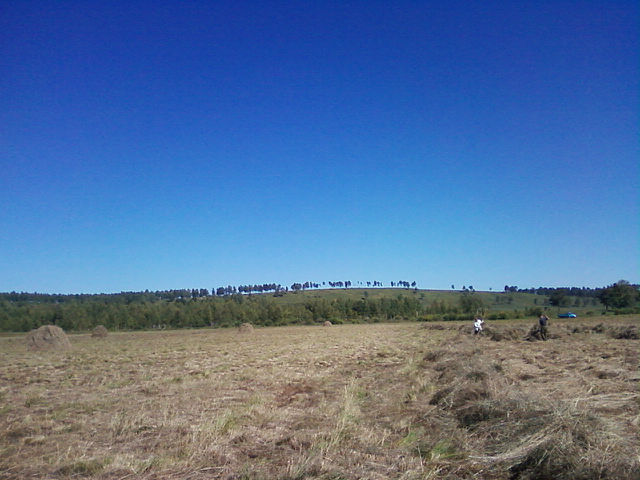 №10 от 15.06.2018 г.Российская ФедерацияИркутская областьЭхирит-Булагатский районМуниципальное образование «Захальское»ДУМА           РЕШЕНИЕ«О назначении выборов главы муниципального образования «Захальское»          В соответствии со статьей 10 Федерального закона от 12.06.2002 г. №67-ФЗ «Об основных гарантиях избирательных прав и права на участие в референдуме граждан Российской Федерации», статьей 23 Федерального закона от 06.10.2003 г. №131-ФЗ  «Об общих принципах организации местного самоуправления в Российской Федерации» №131-ФЗ, статьей 11 Закона Иркутской области от 11.11.2011 г. № 116-оз «О муниципальных выборах в Иркутской области», статьей 12 Устава муниципального образования «Захальское», ДУМА РЕШИЛА:Назначить выборы главы муниципального образования «Захальское» на 9 сентября 2018 года.Опубликовать настоящее решение в газете "Захальский вестник" и разместить в сети Интернет не позднее пяти дней со дня принятия.В течение трех дней со дня принятия уведомить избирательную комиссию Иркутской области о назначении выборов главы муниципального образования «Захальское»Настоящее решение вступает в силу со дня его официального опубликования.Глава МО «Захальское»                                                               А.Н. Чернигов №11 от 15.06.2018 г.Российская ФедерацияИркутская областьЭхирит-Булагатский районМуниципальное образование «Захальское»ДУМА             РЕШЕНИЕ«О назначении выборов депутатов Думымуниципального образования «Захальское»          В соответствии со статьей 10 Федерального закона от 12.06.2002 г. №67-ФЗ «Об основных гарантиях избирательных прав и права на участие в референдуме граждан Российской Федерации», статьей 23 Федерального закона от 06.10.2003 г. №131-ФЗ  «Об общих принципах организации местного самоуправления в Российской Федерации» №131-ФЗ, статьей 11 Закона Иркутской области от 11.11.2011 г. № 116-оз «О муниципальных выборах в Иркутской области», статьей 12 Устава муниципального образования «Захальское», ДУМА РЕШИЛА:Назначить выборы депутатов Думы муниципального образования «Захальское» на 9 сентября 2018 года.Опубликовать настоящее решение в газете "Захальский вестник" и разместить в сети Интернет не позднее пяти дней со дня принятия.В течение трех дней со дня принятия уведомить избирательную комиссию Иркутской области о назначении выборов депутатов Думы муниципального образования «Захальское»Настоящее решение вступает в силу со дня его официального опубликования.Глава МО «Захальское»                                                      А.Н.Чернигов№ 13 от 15.06.2018 г. Российская ФедерацияИркутская областьМуниципальное образование «Захальское»ДУМАРЕШЕНИЕ«О внесении изменений  в порядок формирования и использования бюджетных ассигнований дорожного фонда муниципального образования «Захальское»В соответствии с пунктом 5 статьи 179.4 Бюджетного кодекса Российской Федерации, пунктом 5 части 1 статьи 15 Федерального закона от 06.10.2003 № 131-ФЗ «Об общих принципах организации местного самоуправления в Российской Федерации», Федеральным законом  от 08 ноября 2007 года № 257-ФЗ «Об автомобильных дорогах и о дорожной деятельности в Российской Федерации»,  пункта 5 статьи 1 Федерального Закона от 3 декабря 2012г. № 244-ФЗ «О внесении изменений в Бюджетный кодекс Российской Федерации и отдельные законодательные акты РФ и Уставом муниципального образования «Захальское» ДумаРЕШИЛА:Внести изменения в п. 2.1. Порядка формирования и использования бюджетных ассигнований дорожного фонда МО «Захальское» утвержденного решением Думы №9 от 25.12.2013 г. 1.1. п. 2.1. изложить в новой редакции:       2.1. Объем бюджетных ассигнований Дорожного фонда утверждается решением Думы МО «Захальское»  о местном бюджете на очередной финансовый год и плановый период в размере не менее суммы прогнозируемого объема доходов местного бюджета за счет:      -  акцизов на автомобильный бензин, прямогонный бензин, дизельное топливо, моторные масла для дизельных и (или) карбюраторных (инжекторных) двигателей, производимые на территории Российской Федерации, подлежащих зачислению в местный бюджет;       - межбюджетные  трансферты, предоставляемые из областного бюджета;     - бюджетные кредиты местным бюджетам на строительство (реконструкцию), капитальный ремонт, ремонт и содержание автомобильных дорог общего пользования местного значения;     - субсидии на строительство (реконструкцию), капитальный ремонт, ремонт и содержание автомобильных дорог общего пользования местного значения;       -  иных поступлений.2. Настоящее решение опубликовать в  газете «Захальский вестник» и на официальном сайте администрации МО «Захальское».3. Контроль исполнения решения возложить на финансовый отдел администрации МО «Захальское». Глава МО «Захальское»                                                                  А.Н. Чернигов№14 от 15.06.2018 г.                                          Российская Федерация                                         Иркутская областьЭхирит-Булагатский районМуниципальное образование «Захальское»ДУМАРешение«О внесении изменений в решениеДумы МО «Захальское» от 26.12.2017 г.№ 31 «О  бюджетe МО «Захальское» на 2018 г. и плановыйпериод 2019-2020 гг»Внести изменения в решение Думы №31  от 26.12.2017 г.:Пункт 1  изложить в следующей редакции: Пункт 1      «Утвердить основные характеристики бюджета муниципального образования «Захальское»    на 2018 год по расходам  в сумме 12 967 959,37  рублей  и  доходам в сумме 10 656 269  рублей, в том числе безвозмездные поступления из  областного и районного бюджета  в сумме 7 705 900 рублей.             Установить предельный размер дефицита    бюджета    в сумме  2 311 690,37 тыс. рублей.       1.2.  Пункт  3 изложить в следующей редакции:  Пункт  3      - утвердить распределение доходов бюджета муниципального образования «Захальское» на 2018 г.  и плановый период  2019-2020 гг.согласно приложению № 1.        1.3. Пункт 6  изложить в следующей редакции: Пункт 6      - утвердить  структуру расходов бюджета муниципального образования «Захальское»  на 2018 год и плановый  период 2019-2020 гг по разделам, подразделам ,целевым статьям  расходов ,видам расходов функциональной классификации расходов бюджета РФ согласно приложению 4.Опубликовать настоящее решение в газете «Захальский вестник»Глава муниципального образования                                А Н.ЧерниговПояснительная запискак решению Думы МО «Захальское»«О внесении изменений в бюджет МО «Захальское» на 2018 г.От     2018 г. №             Внесение изменений в бюджет МО «Захальское» на 2018 г. производится в соответствии с  бюджетным законодательством и нормативно-правовыми актами  муниципального образования «Захальское»В бюджет МО «Захальское» вносятся следующие изменения  по расходам :                -по разделу «Функционирование Правительства Российской Федерации, высших  исполнительных органов государственной власти субъектов Российской Федерации, местных администраций»          026 0104     91 112 90110  244–(-15 000)  руб.        -по разделу «Межбюджетные трансферты общего характера  бюджетам субьектов  РФ и муниципальных образований»026 1403 91 80990240 540–15 000  руб;15.06.2018 г. № 34Российская ФедерацияИркутская областьЭхирит-Булагатский муниципальный районМУНИЦИПАЛЬНОЕ ОБРАЗОВАНИЕ «ЗАХАЛЬСКОЕ»ГЛАВА АДМИНИСТРАЦИИПОСТАНОВЛЕНИЕ«О присвоении адреса»                            В соответствии с п. 21  ст. 6  Устава муниципального образования  «Захальское», на основании Федерального закона №131-ФЗ «Об общих принципах организации местного самоуправления в РФ»:ПОСТАНОВЛЯЮ:              В связи с упорядочиванием адресного хозяйства – зданию в котором расположена баня ОГБУЗ «ОБ №2» расположенная по адресу: Иркутская область, Эхирит-Булагатский район, п. Свердлово  ул. 40 лет Победы присвоить адрес: Российская Федерация,  Иркутская область, Эхирит-Булагатский район,  п. Свердлово  ул. 40 лет Победы, 12 АГлава администрации                                                   МО «Захальское»                                                         А.Н. Чернигов15.06.2018 г. №33Российская ФедерацияИркутская областьЭхирит-Булагатский муниципальный районМУНИЦИПАЛЬНОЕ ОБРАЗОВАНИЕ «ЗАХАЛЬСКОЕ»ГЛАВА АДМИНИСТРАЦИИПОСТАНОВЛЕНИЕ«О присвоении адреса»                            В соответствии с п. 21  ст. 6  Устава муниципального образования  «Захальское», на основании заявления Спыну Фиофана ГеоргиевичаПОСТАНОВЛЯЮ:              Земельному участку, с кадастровым номером 85:06:040903:25  размером 2000 кв.м. расположенному по адресу: Иркутская область Эхирит-Булагатский район д. Еловка ул. Юбилейная присвоить адрес: Иркутская область, Эхирит-Булагатский район, д. Еловка ул. Юбилейная уч. 18Глава администрации:                                                     А.Н. ЧерниговМО «Захальское»13.06.2018 г. №32Российская ФедерацияИркутская областьЭхирит-Булагатский муниципальный районМУНИЦИПАЛЬНОЕ ОБРАЗОВАНИЕ «ЗАХАЛЬСКОЕ»ГЛАВА АДМИНИСТРАЦИИПОСТАНОВЛЕНИЕ«О присвоении адреса»                            В соответствии с п. 21  ст. 6  Устава муниципального образования  «Захальское», на основании заявления Голубчиковой Татьяны ВладимировныПОСТАНОВЛЯЮ:              Земельному участку,   размером 1500 кв.м. расположенному по адресу: Иркутская область Эхирит-Булагатский район п. Свердлово ул. Советская присвоить адрес: Иркутская область, Эхирит-Булагатский район, п. Свердлово ул. Советская уч. 86 АГлава администрации:                                                     А.Н. ЧерниговМО «Захальское»16.05.2018 г. №31Российская ФедерацияИркутская областьЭхирит-Булагатский муниципальный районМУНИЦИПАЛЬНОЕ ОБРАЗОВАНИЕ «ЗАХАЛЬСКОЕ»ГЛАВА АДМИНИСТРАЦИИПОСТАНОВЛЕНИЕО присвоении названия улицеВ соответствии со ст.14 Федерального закона №131-ФЗ от 6 октября 2003 года «Об общих принципах организации местного самоуправления в Российской Федерации», в целях упорядочения адресного хозяйства:ПОСТАНОВЛЯЮ:1. Присвоить название улице, расположенной по адресу: Иркутская область Эхирит-Булагатский район с. Захал – «переулок Заречный» (сокращенно  «пер. Заречный»).2. Опубликовать настоящее постановление в газете «Захальский вестник» и на сайте муниципального образования в сети «Интернет».3. Контроль за исполнением настоящего постановления оставляю за собой.Глава администрации МО «Захальское»                                                            А.Н. Чернигов16.05.2018 г. №30Российская ФедерацияИркутская областьЭхирит-Булагатский муниципальный районМУНИЦИПАЛЬНОЕ ОБРАЗОВАНИЕ «ЗАХАЛЬСКОЕ»ГЛАВА АДМИНИСТРАЦИИПОСТАНОВЛЕНИЕ«О присвоении адреса»                            В соответствии с п. 21  ст. 6  Устава муниципального образования  «Захальское», на основании заявления Ермаковой Л.Б.ПОСТАНОВЛЯЮ:              Жилому дому,   с кадастровым номером 85:06:040401:489 расположенному по адресу: Иркутская область Эхирит-Булагатский район с. Захал ул. Свердлова д. 13 кв. 1 присвоить адрес: Иркутская область, Эхирит-Булагатский район, с. Захал ул. Свердлова д. 17 кв. 1Глава администрации:                                                     А.Н. ЧерниговМО «Захальское»16.05.2018 г. №29Российская ФедерацияИркутская областьЭхирит-Булагатский муниципальный районМУНИЦИПАЛЬНОЕ ОБРАЗОВАНИЕ «ЗАХАЛЬСКОЕ»ГЛАВА АДМИНИСТРАЦИИПОСТАНОВЛЕНИЕ«О присвоении адреса»                            В соответствии с п. 21  ст. 6  Устава муниципального образования  «Захальское», на основании заявления Ермаковой Л.Б.ПОСТАНОВЛЯЮ:              Земельному участку,   с кадастровым номером 85:06:040101:310 расположенному по адресу: Иркутская область Эхирит-Булагатский район с. Захал ул. Свердлова д. 13 кв. 1 присвоить адрес: Иркутская область, Эхирит-Булагатский район, с. Захал ул. Свердлова д. 17 кв. 1Глава администрации:                                                     А.Н. ЧерниговМО «Захальское»14.05.2018 г. №28Российская ФедерацияИркутская областьЭхирит-Булагатский муниципальный районМУНИЦИПАЛЬНОЕ ОБРАЗОВАНИЕ «ЗАХАЛЬСКОЕ»ГЛАВА АДМИНИСТРАЦИИПОСТАНОВЛЕНИЕ«О присвоении адреса»                            В соответствии с п. 21  ст. 6  Устава муниципального образования  «Захальское»ПОСТАНОВЛЯЮ:              Земельному участку,   с кадастровым номером 85:06:040101:360 расположенному по адресу: Иркутская область Эхирит-Булагатский район п. Свердлово ул. 40 лет Победы д. 4 кв. 2 присвоить адрес: Иркутская область, Эхирит-Булагатский район, п. Свердлово ул. 40 лет Победы уч. 4 кв. 2Глава администрации:                                                     А.Н. ЧерниговМО «Захальское»Приложение № 1                                                                               Приложение № 1                                                                               Приложение № 1                                                                               Приложение № 1                                                                               Приложение № 1                                                                               Приложение № 1                                                                               Приложение № 1                                                                               Приложение № 1                                                                               Приложение № 1                                                                               Приложение № 1                                                                               Приложение № 1                                                                               "О бюджете муниципального образования"О бюджете муниципального образования"О бюджете муниципального образования"О бюджете муниципального образования"О бюджете муниципального образования"О бюджете муниципального образования"О бюджете муниципального образования"О бюджете муниципального образования"О бюджете муниципального образования"О бюджете муниципального образования "Захальское"  на 2018 год и плановый "Захальское"  на 2018 год и плановый "Захальское"  на 2018 год и плановый "Захальское"  на 2018 год и плановый "Захальское"  на 2018 год и плановый "Захальское"  на 2018 год и плановый "Захальское"  на 2018 год и плановый "Захальское"  на 2018 год и плановый "Захальское"  на 2018 год и плановый "Захальское"  на 2018 год и плановый "Захальское"  на 2018 год и плановыйпериод 2019 -2020 гг"   период 2019 -2020 гг"   период 2019 -2020 гг"   период 2019 -2020 гг"   период 2019 -2020 гг"   период 2019 -2020 гг"   период 2019 -2020 гг"   период 2019 -2020 гг"   период 2019 -2020 гг"   период 2019 -2020 гг"   период 2019 -2020 гг"   Решение Думы  №      от       2018 г.Решение Думы  №      от       2018 г.Решение Думы  №      от       2018 г.Решение Думы  №      от       2018 г.Решение Думы  №      от       2018 г.Решение Думы  №      от       2018 г.Решение Думы  №      от       2018 г.Решение Думы  №      от       2018 г.Решение Думы  №      от       2018 г.Решение Думы  №      от       2018 г.Решение Думы  №      от       2018 г.Доходы  бюджета  МО "Захальское" на 2018 год и плановый период 2019 -2020 гг.Доходы  бюджета  МО "Захальское" на 2018 год и плановый период 2019 -2020 гг.Доходы  бюджета  МО "Захальское" на 2018 год и плановый период 2019 -2020 гг.Доходы  бюджета  МО "Захальское" на 2018 год и плановый период 2019 -2020 гг.Доходы  бюджета  МО "Захальское" на 2018 год и плановый период 2019 -2020 гг.Доходы  бюджета  МО "Захальское" на 2018 год и плановый период 2019 -2020 гг.Доходы  бюджета  МО "Захальское" на 2018 год и плановый период 2019 -2020 гг.Доходы  бюджета  МО "Захальское" на 2018 год и плановый период 2019 -2020 гг.Доходы  бюджета  МО "Захальское" на 2018 год и плановый период 2019 -2020 гг.Доходы  бюджета  МО "Захальское" на 2018 год и плановый период 2019 -2020 гг.Доходы  бюджета  МО "Захальское" на 2018 год и плановый период 2019 -2020 гг.Доходы  бюджета  МО "Захальское" на 2018 год и плановый период 2019 -2020 гг.Доходы  бюджета  МО "Захальское" на 2018 год и плановый период 2019 -2020 гг.Доходы  бюджета  МО "Захальское" на 2018 год и плановый период 2019 -2020 гг.Доходы  бюджета  МО "Захальское" на 2018 год и плановый период 2019 -2020 гг.Доходы  бюджета  МО "Захальское" на 2018 год и плановый период 2019 -2020 гг.Доходы  бюджета  МО "Захальское" на 2018 год и плановый период 2019 -2020 гг.Доходы  бюджета  МО "Захальское" на 2018 год и плановый период 2019 -2020 гг.Доходы  бюджета  МО "Захальское" на 2018 год и плановый период 2019 -2020 гг.Доходы  бюджета  МО "Захальское" на 2018 год и плановый период 2019 -2020 гг.Доходы  бюджета  МО "Захальское" на 2018 год и плановый период 2019 -2020 гг.Доходы  бюджета  МО "Захальское" на 2018 год и плановый период 2019 -2020 гг.Доходы  бюджета  МО "Захальское" на 2018 год и плановый период 2019 -2020 гг.Доходы  бюджета  МО "Захальское" на 2018 год и плановый период 2019 -2020 гг.рублейрублейрублейрублей                                       Наименование                                        Наименование                                        Наименование                                        Наименование                                        Наименование                                        Наименование                                        Наименование                                        Наименование                                        Наименование                                        Наименование                                        Наименование                                        Наименование 2018год2018год2018год2018год2019 год2019 год2019 год2019 год2019 год2019 год2019 год2020 год2020 год2018год2018год2018год2018год2019 год2019 год2019 год2019 год2019 год2019 год2019 год2020 год2020 год000 1 00 00000 00 0000 000 ДОХОДЫ ДОХОДЫ ДОХОДЫ ДОХОДЫ ДОХОДЫ ДОХОДЫ ДОХОДЫ ДОХОДЫ ДОХОДЫ ДОХОДЫ ДОХОДЫ ДОХОДЫ2950369295036929503692950369322827032282703228270322827032282703228270322827032546703254670182 1 01 00000 00 0000 000Налоги на прибыльНалоги на прибыльНалоги на прибыльНалоги на прибыльНалоги на прибыльНалоги на прибыльНалоги на прибыльНалоги на прибыльНалоги на прибыльНалоги на прибыльНалоги на прибыльНалоги на прибыль716469716469716469716469736470736470736470736470736470736470736470736470736470182 1 01 01000 00 0000 000Налоги на прибыль Налоги на прибыль Налоги на прибыль Налоги на прибыль Налоги на прибыль Налоги на прибыль Налоги на прибыль Налоги на прибыль Налоги на прибыль Налоги на прибыль Налоги на прибыль Налоги на прибыль 182 1 01 02000 01 0000 110Налог на доходы физических лиц  Налог на доходы физических лиц  Налог на доходы физических лиц  Налог на доходы физических лиц  Налог на доходы физических лиц  Налог на доходы физических лиц  Налог на доходы физических лиц  Налог на доходы физических лиц  Налог на доходы физических лиц  Налог на доходы физических лиц  Налог на доходы физических лиц  Налог на доходы физических лиц  716469716469716469716469736470736470736470736470736470736470736470736470736470182 1 01 02010 01 0000 110Налог на доходы физических лиц с доходов,полученных физическими лицами,являющимися налоговыми резидентами Российской Федерации в виде дивидентов от долевого участия в деятельности организацийНалог на доходы физических лиц с доходов,полученных физическими лицами,являющимися налоговыми резидентами Российской Федерации в виде дивидентов от долевого участия в деятельности организацийНалог на доходы физических лиц с доходов,полученных физическими лицами,являющимися налоговыми резидентами Российской Федерации в виде дивидентов от долевого участия в деятельности организацийНалог на доходы физических лиц с доходов,полученных физическими лицами,являющимися налоговыми резидентами Российской Федерации в виде дивидентов от долевого участия в деятельности организацийНалог на доходы физических лиц с доходов,полученных физическими лицами,являющимися налоговыми резидентами Российской Федерации в виде дивидентов от долевого участия в деятельности организацийНалог на доходы физических лиц с доходов,полученных физическими лицами,являющимися налоговыми резидентами Российской Федерации в виде дивидентов от долевого участия в деятельности организацийНалог на доходы физических лиц с доходов,полученных физическими лицами,являющимися налоговыми резидентами Российской Федерации в виде дивидентов от долевого участия в деятельности организацийНалог на доходы физических лиц с доходов,полученных физическими лицами,являющимися налоговыми резидентами Российской Федерации в виде дивидентов от долевого участия в деятельности организацийНалог на доходы физических лиц с доходов,полученных физическими лицами,являющимися налоговыми резидентами Российской Федерации в виде дивидентов от долевого участия в деятельности организацийНалог на доходы физических лиц с доходов,полученных физическими лицами,являющимися налоговыми резидентами Российской Федерации в виде дивидентов от долевого участия в деятельности организацийНалог на доходы физических лиц с доходов,полученных физическими лицами,являющимися налоговыми резидентами Российской Федерации в виде дивидентов от долевого участия в деятельности организацийНалог на доходы физических лиц с доходов,полученных физическими лицами,являющимися налоговыми резидентами Российской Федерации в виде дивидентов от долевого участия в деятельности организаций716469716469716469716469736470736470736470736470736470736470736470736470736470182 1 01 02010 01 1000 110Налог на доходы физических лиц с доходов,полученных физическими лицами,являющимися налоговыми резидентами Российской Федерации в виде дивидентов от долевого участия в деятельности организацийНалог на доходы физических лиц с доходов,полученных физическими лицами,являющимися налоговыми резидентами Российской Федерации в виде дивидентов от долевого участия в деятельности организацийНалог на доходы физических лиц с доходов,полученных физическими лицами,являющимися налоговыми резидентами Российской Федерации в виде дивидентов от долевого участия в деятельности организацийНалог на доходы физических лиц с доходов,полученных физическими лицами,являющимися налоговыми резидентами Российской Федерации в виде дивидентов от долевого участия в деятельности организацийНалог на доходы физических лиц с доходов,полученных физическими лицами,являющимися налоговыми резидентами Российской Федерации в виде дивидентов от долевого участия в деятельности организацийНалог на доходы физических лиц с доходов,полученных физическими лицами,являющимися налоговыми резидентами Российской Федерации в виде дивидентов от долевого участия в деятельности организацийНалог на доходы физических лиц с доходов,полученных физическими лицами,являющимися налоговыми резидентами Российской Федерации в виде дивидентов от долевого участия в деятельности организацийНалог на доходы физических лиц с доходов,полученных физическими лицами,являющимися налоговыми резидентами Российской Федерации в виде дивидентов от долевого участия в деятельности организацийНалог на доходы физических лиц с доходов,полученных физическими лицами,являющимися налоговыми резидентами Российской Федерации в виде дивидентов от долевого участия в деятельности организацийНалог на доходы физических лиц с доходов,полученных физическими лицами,являющимися налоговыми резидентами Российской Федерации в виде дивидентов от долевого участия в деятельности организацийНалог на доходы физических лиц с доходов,полученных физическими лицами,являющимися налоговыми резидентами Российской Федерации в виде дивидентов от долевого участия в деятельности организацийНалог на доходы физических лиц с доходов,полученных физическими лицами,являющимися налоговыми резидентами Российской Федерации в виде дивидентов от долевого участия в деятельности организаций716469716469716469716469736470736470736470736470736470736470736470736470736470182 1 03 00000 00  0000 000Налоги на товары,(работы,услуги),реализуемые на территории Российской ФедерацииНалоги на товары,(работы,услуги),реализуемые на территории Российской ФедерацииНалоги на товары,(работы,услуги),реализуемые на территории Российской ФедерацииНалоги на товары,(работы,услуги),реализуемые на территории Российской ФедерацииНалоги на товары,(работы,услуги),реализуемые на территории Российской ФедерацииНалоги на товары,(работы,услуги),реализуемые на территории Российской ФедерацииНалоги на товары,(работы,услуги),реализуемые на территории Российской ФедерацииНалоги на товары,(работы,услуги),реализуемые на территории Российской ФедерацииНалоги на товары,(работы,услуги),реализуемые на территории Российской ФедерацииНалоги на товары,(работы,услуги),реализуемые на территории Российской ФедерацииНалоги на товары,(работы,услуги),реализуемые на территории Российской ФедерацииНалоги на товары,(работы,услуги),реализуемые на территории Российской Федерации1998900199890019989001998900225480022548002254800225480022548002254800225480022812002281200182 1 03 02000 01 0000 000Акцизы по подакцизным товарам(продукции),производимым на территории Российской ФедерацииАкцизы по подакцизным товарам(продукции),производимым на территории Российской ФедерацииАкцизы по подакцизным товарам(продукции),производимым на территории Российской ФедерацииАкцизы по подакцизным товарам(продукции),производимым на территории Российской ФедерацииАкцизы по подакцизным товарам(продукции),производимым на территории Российской ФедерацииАкцизы по подакцизным товарам(продукции),производимым на территории Российской ФедерацииАкцизы по подакцизным товарам(продукции),производимым на территории Российской ФедерацииАкцизы по подакцизным товарам(продукции),производимым на территории Российской ФедерацииАкцизы по подакцизным товарам(продукции),производимым на территории Российской ФедерацииАкцизы по подакцизным товарам(продукции),производимым на территории Российской ФедерацииАкцизы по подакцизным товарам(продукции),производимым на территории Российской ФедерацииАкцизы по подакцизным товарам(продукции),производимым на территории Российской Федерации1998900199890019989001998900225480022548002254800225480022548002254800225480022812002281200182 1 03 02230 01 0000 110 Доходы от уплаты акцизов на дизельное топливо, подлежащее распределению между бюджетами субъектов Российской Федерации и местными бюджетами с учетом установленных дифференцированных нормативов отчислений в местные бюджетыДоходы от уплаты акцизов на дизельное топливо, подлежащее распределению между бюджетами субъектов Российской Федерации и местными бюджетами с учетом установленных дифференцированных нормативов отчислений в местные бюджетыДоходы от уплаты акцизов на дизельное топливо, подлежащее распределению между бюджетами субъектов Российской Федерации и местными бюджетами с учетом установленных дифференцированных нормативов отчислений в местные бюджетыДоходы от уплаты акцизов на дизельное топливо, подлежащее распределению между бюджетами субъектов Российской Федерации и местными бюджетами с учетом установленных дифференцированных нормативов отчислений в местные бюджетыДоходы от уплаты акцизов на дизельное топливо, подлежащее распределению между бюджетами субъектов Российской Федерации и местными бюджетами с учетом установленных дифференцированных нормативов отчислений в местные бюджетыДоходы от уплаты акцизов на дизельное топливо, подлежащее распределению между бюджетами субъектов Российской Федерации и местными бюджетами с учетом установленных дифференцированных нормативов отчислений в местные бюджетыДоходы от уплаты акцизов на дизельное топливо, подлежащее распределению между бюджетами субъектов Российской Федерации и местными бюджетами с учетом установленных дифференцированных нормативов отчислений в местные бюджетыДоходы от уплаты акцизов на дизельное топливо, подлежащее распределению между бюджетами субъектов Российской Федерации и местными бюджетами с учетом установленных дифференцированных нормативов отчислений в местные бюджетыДоходы от уплаты акцизов на дизельное топливо, подлежащее распределению между бюджетами субъектов Российской Федерации и местными бюджетами с учетом установленных дифференцированных нормативов отчислений в местные бюджетыДоходы от уплаты акцизов на дизельное топливо, подлежащее распределению между бюджетами субъектов Российской Федерации и местными бюджетами с учетом установленных дифференцированных нормативов отчислений в местные бюджетыДоходы от уплаты акцизов на дизельное топливо, подлежащее распределению между бюджетами субъектов Российской Федерации и местными бюджетами с учетом установленных дифференцированных нормативов отчислений в местные бюджетыДоходы от уплаты акцизов на дизельное топливо, подлежащее распределению между бюджетами субъектов Российской Федерации и местными бюджетами с учетом установленных дифференцированных нормативов отчислений в местные бюджеты592800592800592800592800592800592800592800592800592800592800592800682400682400182 1 03 02240 01 0000 110 Доходы от уплаты акцизов на моторные масла для дизельных и (или) карбюраторных(инжекторных)двигателей,подлежащие распределению между бюджетами субъектов Российской Федерации и местными бюджетами с учетом установленных дифференцированных нормативов отчислений в местные бюджетыДоходы от уплаты акцизов на моторные масла для дизельных и (или) карбюраторных(инжекторных)двигателей,подлежащие распределению между бюджетами субъектов Российской Федерации и местными бюджетами с учетом установленных дифференцированных нормативов отчислений в местные бюджетыДоходы от уплаты акцизов на моторные масла для дизельных и (или) карбюраторных(инжекторных)двигателей,подлежащие распределению между бюджетами субъектов Российской Федерации и местными бюджетами с учетом установленных дифференцированных нормативов отчислений в местные бюджетыДоходы от уплаты акцизов на моторные масла для дизельных и (или) карбюраторных(инжекторных)двигателей,подлежащие распределению между бюджетами субъектов Российской Федерации и местными бюджетами с учетом установленных дифференцированных нормативов отчислений в местные бюджетыДоходы от уплаты акцизов на моторные масла для дизельных и (или) карбюраторных(инжекторных)двигателей,подлежащие распределению между бюджетами субъектов Российской Федерации и местными бюджетами с учетом установленных дифференцированных нормативов отчислений в местные бюджетыДоходы от уплаты акцизов на моторные масла для дизельных и (или) карбюраторных(инжекторных)двигателей,подлежащие распределению между бюджетами субъектов Российской Федерации и местными бюджетами с учетом установленных дифференцированных нормативов отчислений в местные бюджетыДоходы от уплаты акцизов на моторные масла для дизельных и (или) карбюраторных(инжекторных)двигателей,подлежащие распределению между бюджетами субъектов Российской Федерации и местными бюджетами с учетом установленных дифференцированных нормативов отчислений в местные бюджетыДоходы от уплаты акцизов на моторные масла для дизельных и (или) карбюраторных(инжекторных)двигателей,подлежащие распределению между бюджетами субъектов Российской Федерации и местными бюджетами с учетом установленных дифференцированных нормативов отчислений в местные бюджетыДоходы от уплаты акцизов на моторные масла для дизельных и (или) карбюраторных(инжекторных)двигателей,подлежащие распределению между бюджетами субъектов Российской Федерации и местными бюджетами с учетом установленных дифференцированных нормативов отчислений в местные бюджетыДоходы от уплаты акцизов на моторные масла для дизельных и (или) карбюраторных(инжекторных)двигателей,подлежащие распределению между бюджетами субъектов Российской Федерации и местными бюджетами с учетом установленных дифференцированных нормативов отчислений в местные бюджетыДоходы от уплаты акцизов на моторные масла для дизельных и (или) карбюраторных(инжекторных)двигателей,подлежащие распределению между бюджетами субъектов Российской Федерации и местными бюджетами с учетом установленных дифференцированных нормативов отчислений в местные бюджетыДоходы от уплаты акцизов на моторные масла для дизельных и (или) карбюраторных(инжекторных)двигателей,подлежащие распределению между бюджетами субъектов Российской Федерации и местными бюджетами с учетом установленных дифференцированных нормативов отчислений в местные бюджеты7755775577557755775477547754775477547754775477547754182 1 03 02250 01 0000 110 Доходы от уплаты акцизов на автомобильный бензин,подлежащие распределению между бюджетами субъектов Российской Федерации и местными бюджетами с учетом установленных дифференцированных нормативов отчислений в местные бюджетыДоходы от уплаты акцизов на автомобильный бензин,подлежащие распределению между бюджетами субъектов Российской Федерации и местными бюджетами с учетом установленных дифференцированных нормативов отчислений в местные бюджетыДоходы от уплаты акцизов на автомобильный бензин,подлежащие распределению между бюджетами субъектов Российской Федерации и местными бюджетами с учетом установленных дифференцированных нормативов отчислений в местные бюджетыДоходы от уплаты акцизов на автомобильный бензин,подлежащие распределению между бюджетами субъектов Российской Федерации и местными бюджетами с учетом установленных дифференцированных нормативов отчислений в местные бюджетыДоходы от уплаты акцизов на автомобильный бензин,подлежащие распределению между бюджетами субъектов Российской Федерации и местными бюджетами с учетом установленных дифференцированных нормативов отчислений в местные бюджетыДоходы от уплаты акцизов на автомобильный бензин,подлежащие распределению между бюджетами субъектов Российской Федерации и местными бюджетами с учетом установленных дифференцированных нормативов отчислений в местные бюджетыДоходы от уплаты акцизов на автомобильный бензин,подлежащие распределению между бюджетами субъектов Российской Федерации и местными бюджетами с учетом установленных дифференцированных нормативов отчислений в местные бюджетыДоходы от уплаты акцизов на автомобильный бензин,подлежащие распределению между бюджетами субъектов Российской Федерации и местными бюджетами с учетом установленных дифференцированных нормативов отчислений в местные бюджетыДоходы от уплаты акцизов на автомобильный бензин,подлежащие распределению между бюджетами субъектов Российской Федерации и местными бюджетами с учетом установленных дифференцированных нормативов отчислений в местные бюджетыДоходы от уплаты акцизов на автомобильный бензин,подлежащие распределению между бюджетами субъектов Российской Федерации и местными бюджетами с учетом установленных дифференцированных нормативов отчислений в местные бюджетыДоходы от уплаты акцизов на автомобильный бензин,подлежащие распределению между бюджетами субъектов Российской Федерации и местными бюджетами с учетом установленных дифференцированных нормативов отчислений в местные бюджетыДоходы от уплаты акцизов на автомобильный бензин,подлежащие распределению между бюджетами субъектов Российской Федерации и местными бюджетами с учетом установленных дифференцированных нормативов отчислений в местные бюджеты1389590138959013895901389590164549016454901645490164549016454901645490164549015822901582290182 1 03 02260 01 0000 110 Доходы от уплаты акцизов на прямогонный бензин,подлежащие распределению между бюджетами субъектов Российской Федерации и местными бюджетами с учетом установленных дифференцированных нормативов отчислений в местные бюджетыДоходы от уплаты акцизов на прямогонный бензин,подлежащие распределению между бюджетами субъектов Российской Федерации и местными бюджетами с учетом установленных дифференцированных нормативов отчислений в местные бюджетыДоходы от уплаты акцизов на прямогонный бензин,подлежащие распределению между бюджетами субъектов Российской Федерации и местными бюджетами с учетом установленных дифференцированных нормативов отчислений в местные бюджетыДоходы от уплаты акцизов на прямогонный бензин,подлежащие распределению между бюджетами субъектов Российской Федерации и местными бюджетами с учетом установленных дифференцированных нормативов отчислений в местные бюджетыДоходы от уплаты акцизов на прямогонный бензин,подлежащие распределению между бюджетами субъектов Российской Федерации и местными бюджетами с учетом установленных дифференцированных нормативов отчислений в местные бюджетыДоходы от уплаты акцизов на прямогонный бензин,подлежащие распределению между бюджетами субъектов Российской Федерации и местными бюджетами с учетом установленных дифференцированных нормативов отчислений в местные бюджетыДоходы от уплаты акцизов на прямогонный бензин,подлежащие распределению между бюджетами субъектов Российской Федерации и местными бюджетами с учетом установленных дифференцированных нормативов отчислений в местные бюджетыДоходы от уплаты акцизов на прямогонный бензин,подлежащие распределению между бюджетами субъектов Российской Федерации и местными бюджетами с учетом установленных дифференцированных нормативов отчислений в местные бюджетыДоходы от уплаты акцизов на прямогонный бензин,подлежащие распределению между бюджетами субъектов Российской Федерации и местными бюджетами с учетом установленных дифференцированных нормативов отчислений в местные бюджетыДоходы от уплаты акцизов на прямогонный бензин,подлежащие распределению между бюджетами субъектов Российской Федерации и местными бюджетами с учетом установленных дифференцированных нормативов отчислений в местные бюджетыДоходы от уплаты акцизов на прямогонный бензин,подлежащие распределению между бюджетами субъектов Российской Федерации и местными бюджетами с учетом установленных дифференцированных нормативов отчислений в местные бюджетыДоходы от уплаты акцизов на прямогонный бензин,подлежащие распределению между бюджетами субъектов Российской Федерации и местными бюджетами с учетом установленных дифференцированных нормативов отчислений в местные бюджеты8755875587558755875687568756875687568756875687568756182 1 05 00000 00 0000 000Налоги на совокупный доходНалоги на совокупный доходНалоги на совокупный доходНалоги на совокупный доходНалоги на совокупный доходНалоги на совокупный доходНалоги на совокупный доходНалоги на совокупный доходНалоги на совокупный доходНалоги на совокупный доходНалоги на совокупный доходНалоги на совокупный доход11000110001100011000120001200012000120001200012000120001200012000182 1 05 03000 01 0000 110Единый сельскохозяйственный налогЕдиный сельскохозяйственный налогЕдиный сельскохозяйственный налогЕдиный сельскохозяйственный налогЕдиный сельскохозяйственный налогЕдиный сельскохозяйственный налогЕдиный сельскохозяйственный налогЕдиный сельскохозяйственный налогЕдиный сельскохозяйственный налогЕдиный сельскохозяйственный налогЕдиный сельскохозяйственный налогЕдиный сельскохозяйственный налог11000110001100011000120001200012000120001200012000120001200012000182 1 06 00000 00 0000 000Налоги на имуществоНалоги на имуществоНалоги на имуществоНалоги на имуществоНалоги на имуществоНалоги на имуществоНалоги на имуществоНалоги на имуществоНалоги на имуществоНалоги на имуществоНалоги на имуществоНалоги на имущество175000175000175000175000176000176000176000176000176000176000176000176000176000182 1 06 01030 10 0000 110Налог на имущество физических лиц, взимаемый по ставкам, применяемым к объектам налогообложения, расположенным в границах поселенийНалог на имущество физических лиц, взимаемый по ставкам, применяемым к объектам налогообложения, расположенным в границах поселенийНалог на имущество физических лиц, взимаемый по ставкам, применяемым к объектам налогообложения, расположенным в границах поселенийНалог на имущество физических лиц, взимаемый по ставкам, применяемым к объектам налогообложения, расположенным в границах поселенийНалог на имущество физических лиц, взимаемый по ставкам, применяемым к объектам налогообложения, расположенным в границах поселенийНалог на имущество физических лиц, взимаемый по ставкам, применяемым к объектам налогообложения, расположенным в границах поселенийНалог на имущество физических лиц, взимаемый по ставкам, применяемым к объектам налогообложения, расположенным в границах поселенийНалог на имущество физических лиц, взимаемый по ставкам, применяемым к объектам налогообложения, расположенным в границах поселенийНалог на имущество физических лиц, взимаемый по ставкам, применяемым к объектам налогообложения, расположенным в границах поселенийНалог на имущество физических лиц, взимаемый по ставкам, применяемым к объектам налогообложения, расположенным в границах поселенийНалог на имущество физических лиц, взимаемый по ставкам, применяемым к объектам налогообложения, расположенным в границах поселенийНалог на имущество физических лиц, взимаемый по ставкам, применяемым к объектам налогообложения, расположенным в границах поселений25000250002500025000260002600026000260002600026000260002600026000182 1 06 06000 00 0000 110Земельный налог Земельный налог Земельный налог Земельный налог Земельный налог Земельный налог Земельный налог Земельный налог Земельный налог Земельный налог Земельный налог Земельный налог 150000150000150000150000150000150000150000150000150000150000150000150000150000182 1 06 06033 10 1000 110Земельный налог с организаций, обладающих земельным участком, расположенным в границах сельских поселений (сумма платежа)Земельный налог с организаций, обладающих земельным участком, расположенным в границах сельских поселений (сумма платежа)Земельный налог с организаций, обладающих земельным участком, расположенным в границах сельских поселений (сумма платежа)Земельный налог с организаций, обладающих земельным участком, расположенным в границах сельских поселений (сумма платежа)Земельный налог с организаций, обладающих земельным участком, расположенным в границах сельских поселений (сумма платежа)Земельный налог с организаций, обладающих земельным участком, расположенным в границах сельских поселений (сумма платежа)Земельный налог с организаций, обладающих земельным участком, расположенным в границах сельских поселений (сумма платежа)Земельный налог с организаций, обладающих земельным участком, расположенным в границах сельских поселений (сумма платежа)Земельный налог с организаций, обладающих земельным участком, расположенным в границах сельских поселений (сумма платежа)Земельный налог с организаций, обладающих земельным участком, расположенным в границах сельских поселений (сумма платежа)Земельный налог с организаций, обладающих земельным участком, расположенным в границах сельских поселений (сумма платежа)Земельный налог с организаций, обладающих земельным участком, расположенным в границах сельских поселений (сумма платежа)5000500050005000500050005000500050005000500050005000182 1 06 06043 10 0000 110Земельный налог,с физических лиц,обладающих  земельным участком,расположенным в границах сельских поселенийЗемельный налог,с физических лиц,обладающих  земельным участком,расположенным в границах сельских поселенийЗемельный налог,с физических лиц,обладающих  земельным участком,расположенным в границах сельских поселенийЗемельный налог,с физических лиц,обладающих  земельным участком,расположенным в границах сельских поселенийЗемельный налог,с физических лиц,обладающих  земельным участком,расположенным в границах сельских поселенийЗемельный налог,с физических лиц,обладающих  земельным участком,расположенным в границах сельских поселенийЗемельный налог,с физических лиц,обладающих  земельным участком,расположенным в границах сельских поселенийЗемельный налог,с физических лиц,обладающих  земельным участком,расположенным в границах сельских поселенийЗемельный налог,с физических лиц,обладающих  земельным участком,расположенным в границах сельских поселенийЗемельный налог,с физических лиц,обладающих  земельным участком,расположенным в границах сельских поселенийЗемельный налог,с физических лиц,обладающих  земельным участком,расположенным в границах сельских поселенийЗемельный налог,с физических лиц,обладающих  земельным участком,расположенным в границах сельских поселений145000145000145000145000145000145000145000145000145000145000145000145000145000026 1 11 00000 00 0000 000Доходы от использования имущества, находящегося в государственной и муниципальной собственности.Доходы от использования имущества, находящегося в государственной и муниципальной собственности.Доходы от использования имущества, находящегося в государственной и муниципальной собственности.Доходы от использования имущества, находящегося в государственной и муниципальной собственности.Доходы от использования имущества, находящегося в государственной и муниципальной собственности.Доходы от использования имущества, находящегося в государственной и муниципальной собственности.Доходы от использования имущества, находящегося в государственной и муниципальной собственности.Доходы от использования имущества, находящегося в государственной и муниципальной собственности.Доходы от использования имущества, находящегося в государственной и муниципальной собственности.Доходы от использования имущества, находящегося в государственной и муниципальной собственности.Доходы от использования имущества, находящегося в государственной и муниципальной собственности.Доходы от использования имущества, находящегося в государственной и муниципальной собственности.49000490004900049000490004900049000490004900049000490004900049000026 1 11 05013 10 0000 120Доходы, получаемые в виде арендной  платы за земельные участки ,государственная собственность на которые не разграничена  и которые расположены в границах поселений ,а также средства от продажи права на заключение договоров аренды указанных земельных участков.Доходы, получаемые в виде арендной  платы за земельные участки ,государственная собственность на которые не разграничена  и которые расположены в границах поселений ,а также средства от продажи права на заключение договоров аренды указанных земельных участков.Доходы, получаемые в виде арендной  платы за земельные участки ,государственная собственность на которые не разграничена  и которые расположены в границах поселений ,а также средства от продажи права на заключение договоров аренды указанных земельных участков.Доходы, получаемые в виде арендной  платы за земельные участки ,государственная собственность на которые не разграничена  и которые расположены в границах поселений ,а также средства от продажи права на заключение договоров аренды указанных земельных участков.Доходы, получаемые в виде арендной  платы за земельные участки ,государственная собственность на которые не разграничена  и которые расположены в границах поселений ,а также средства от продажи права на заключение договоров аренды указанных земельных участков.Доходы, получаемые в виде арендной  платы за земельные участки ,государственная собственность на которые не разграничена  и которые расположены в границах поселений ,а также средства от продажи права на заключение договоров аренды указанных земельных участков.Доходы, получаемые в виде арендной  платы за земельные участки ,государственная собственность на которые не разграничена  и которые расположены в границах поселений ,а также средства от продажи права на заключение договоров аренды указанных земельных участков.Доходы, получаемые в виде арендной  платы за земельные участки ,государственная собственность на которые не разграничена  и которые расположены в границах поселений ,а также средства от продажи права на заключение договоров аренды указанных земельных участков.Доходы, получаемые в виде арендной  платы за земельные участки ,государственная собственность на которые не разграничена  и которые расположены в границах поселений ,а также средства от продажи права на заключение договоров аренды указанных земельных участков.Доходы, получаемые в виде арендной  платы за земельные участки ,государственная собственность на которые не разграничена  и которые расположены в границах поселений ,а также средства от продажи права на заключение договоров аренды указанных земельных участков.Доходы, получаемые в виде арендной  платы за земельные участки ,государственная собственность на которые не разграничена  и которые расположены в границах поселений ,а также средства от продажи права на заключение договоров аренды указанных земельных участков.Доходы, получаемые в виде арендной  платы за земельные участки ,государственная собственность на которые не разграничена  и которые расположены в границах поселений ,а также средства от продажи права на заключение договоров аренды указанных земельных участков.026 1 11 05025 10 0000 120Доходы, получаемые в виде арендной  платы ,а также ср-ва  от подажи права на заключение договоров аренды за земли ,находящиеся в собственности поселений(за иключений земельных участков муниципальных бюджетных иавтономных учреждений)Доходы, получаемые в виде арендной  платы ,а также ср-ва  от подажи права на заключение договоров аренды за земли ,находящиеся в собственности поселений(за иключений земельных участков муниципальных бюджетных иавтономных учреждений)Доходы, получаемые в виде арендной  платы ,а также ср-ва  от подажи права на заключение договоров аренды за земли ,находящиеся в собственности поселений(за иключений земельных участков муниципальных бюджетных иавтономных учреждений)Доходы, получаемые в виде арендной  платы ,а также ср-ва  от подажи права на заключение договоров аренды за земли ,находящиеся в собственности поселений(за иключений земельных участков муниципальных бюджетных иавтономных учреждений)Доходы, получаемые в виде арендной  платы ,а также ср-ва  от подажи права на заключение договоров аренды за земли ,находящиеся в собственности поселений(за иключений земельных участков муниципальных бюджетных иавтономных учреждений)Доходы, получаемые в виде арендной  платы ,а также ср-ва  от подажи права на заключение договоров аренды за земли ,находящиеся в собственности поселений(за иключений земельных участков муниципальных бюджетных иавтономных учреждений)Доходы, получаемые в виде арендной  платы ,а также ср-ва  от подажи права на заключение договоров аренды за земли ,находящиеся в собственности поселений(за иключений земельных участков муниципальных бюджетных иавтономных учреждений)Доходы, получаемые в виде арендной  платы ,а также ср-ва  от подажи права на заключение договоров аренды за земли ,находящиеся в собственности поселений(за иключений земельных участков муниципальных бюджетных иавтономных учреждений)Доходы, получаемые в виде арендной  платы ,а также ср-ва  от подажи права на заключение договоров аренды за земли ,находящиеся в собственности поселений(за иключений земельных участков муниципальных бюджетных иавтономных учреждений)Доходы, получаемые в виде арендной  платы ,а также ср-ва  от подажи права на заключение договоров аренды за земли ,находящиеся в собственности поселений(за иключений земельных участков муниципальных бюджетных иавтономных учреждений)Доходы, получаемые в виде арендной  платы ,а также ср-ва  от подажи права на заключение договоров аренды за земли ,находящиеся в собственности поселений(за иключений земельных участков муниципальных бюджетных иавтономных учреждений)Доходы, получаемые в виде арендной  платы ,а также ср-ва  от подажи права на заключение договоров аренды за земли ,находящиеся в собственности поселений(за иключений земельных участков муниципальных бюджетных иавтономных учреждений)49000490004900049000490004900049000490004900049000490004900049000ИТОГО  СОБСТВЕННЫХ ДОХОДОВ :ИТОГО  СОБСТВЕННЫХ ДОХОДОВ :ИТОГО  СОБСТВЕННЫХ ДОХОДОВ :ИТОГО  СОБСТВЕННЫХ ДОХОДОВ :ИТОГО  СОБСТВЕННЫХ ДОХОДОВ :ИТОГО  СОБСТВЕННЫХ ДОХОДОВ :ИТОГО  СОБСТВЕННЫХ ДОХОДОВ :ИТОГО  СОБСТВЕННЫХ ДОХОДОВ :ИТОГО  СОБСТВЕННЫХ ДОХОДОВ :ИТОГО  СОБСТВЕННЫХ ДОХОДОВ :ИТОГО  СОБСТВЕННЫХ ДОХОДОВ :ИТОГО  СОБСТВЕННЫХ ДОХОДОВ :2950369295036929503692950369322827032282703228270322827032282703228270322827032546703254670030 2 00 00000 00 0000 000БЕЗВОЗМЕЗДНЫЕ ПОСТУПЛЕНИЯБЕЗВОЗМЕЗДНЫЕ ПОСТУПЛЕНИЯБЕЗВОЗМЕЗДНЫЕ ПОСТУПЛЕНИЯБЕЗВОЗМЕЗДНЫЕ ПОСТУПЛЕНИЯБЕЗВОЗМЕЗДНЫЕ ПОСТУПЛЕНИЯБЕЗВОЗМЕЗДНЫЕ ПОСТУПЛЕНИЯБЕЗВОЗМЕЗДНЫЕ ПОСТУПЛЕНИЯБЕЗВОЗМЕЗДНЫЕ ПОСТУПЛЕНИЯБЕЗВОЗМЕЗДНЫЕ ПОСТУПЛЕНИЯБЕЗВОЗМЕЗДНЫЕ ПОСТУПЛЕНИЯБЕЗВОЗМЕЗДНЫЕ ПОСТУПЛЕНИЯБЕЗВОЗМЕЗДНЫЕ ПОСТУПЛЕНИЯ7705900770590077059007705900626430062643006264300626430062643006264300626430062940006294000030 2 02 00000 00 0000 151Безвозмездные поступления от других бюджетов бюджетной системы Российской ФедерацииБезвозмездные поступления от других бюджетов бюджетной системы Российской ФедерацииБезвозмездные поступления от других бюджетов бюджетной системы Российской ФедерацииБезвозмездные поступления от других бюджетов бюджетной системы Российской ФедерацииБезвозмездные поступления от других бюджетов бюджетной системы Российской ФедерацииБезвозмездные поступления от других бюджетов бюджетной системы Российской ФедерацииБезвозмездные поступления от других бюджетов бюджетной системы Российской ФедерацииБезвозмездные поступления от других бюджетов бюджетной системы Российской ФедерацииБезвозмездные поступления от других бюджетов бюджетной системы Российской ФедерацииБезвозмездные поступления от других бюджетов бюджетной системы Российской ФедерацииБезвозмездные поступления от других бюджетов бюджетной системы Российской ФедерацииБезвозмездные поступления от других бюджетов бюджетной системы Российской Федерации7705900770590077059007705900626430062643006264300626430062643006264300626430062940006294000030 2 02 10000 00 0000 151Дотации бюджетам бюджетной системы Российской ФедерацииДотации бюджетам бюджетной системы Российской ФедерацииДотации бюджетам бюджетной системы Российской ФедерацииДотации бюджетам бюджетной системы Российской ФедерацииДотации бюджетам бюджетной системы Российской ФедерацииДотации бюджетам бюджетной системы Российской ФедерацииДотации бюджетам бюджетной системы Российской ФедерацииДотации бюджетам бюджетной системы Российской ФедерацииДотации бюджетам бюджетной системы Российской ФедерацииДотации бюджетам бюджетной системы Российской ФедерацииДотации бюджетам бюджетной системы Российской ФедерацииДотации бюджетам бюджетной системы Российской Федерации7032000703200070320007032000615930061593006159300615930061593006159300615930061863006186300030 2 02 15001 10 0000 151Дотации бюджетам сельских поселений на выравнивание  бюджетной обеспеченности Дотации бюджетам сельских поселений на выравнивание  бюджетной обеспеченности Дотации бюджетам сельских поселений на выравнивание  бюджетной обеспеченности Дотации бюджетам сельских поселений на выравнивание  бюджетной обеспеченности Дотации бюджетам сельских поселений на выравнивание  бюджетной обеспеченности Дотации бюджетам сельских поселений на выравнивание  бюджетной обеспеченности Дотации бюджетам сельских поселений на выравнивание  бюджетной обеспеченности Дотации бюджетам сельских поселений на выравнивание  бюджетной обеспеченности Дотации бюджетам сельских поселений на выравнивание  бюджетной обеспеченности Дотации бюджетам сельских поселений на выравнивание  бюджетной обеспеченности Дотации бюджетам сельских поселений на выравнивание  бюджетной обеспеченности Дотации бюджетам сельских поселений на выравнивание  бюджетной обеспеченности 7032000703200070320007032000615930061593006159300615930061593006159300615930061863006186300в том числе:Дотации бюджетам поселений на выравнивание  бюджетной обеспеченности из областного бюджета Дотации бюджетам поселений на выравнивание  бюджетной обеспеченности из областного бюджета Дотации бюджетам поселений на выравнивание  бюджетной обеспеченности из областного бюджета Дотации бюджетам поселений на выравнивание  бюджетной обеспеченности из областного бюджета Дотации бюджетам поселений на выравнивание  бюджетной обеспеченности из областного бюджета Дотации бюджетам поселений на выравнивание  бюджетной обеспеченности из областного бюджета Дотации бюджетам поселений на выравнивание  бюджетной обеспеченности из областного бюджета Дотации бюджетам поселений на выравнивание  бюджетной обеспеченности из областного бюджета Дотации бюджетам поселений на выравнивание  бюджетной обеспеченности из областного бюджета Дотации бюджетам поселений на выравнивание  бюджетной обеспеченности из областного бюджета Дотации бюджетам поселений на выравнивание  бюджетной обеспеченности из областного бюджета Дотации бюджетам поселений на выравнивание  бюджетной обеспеченности из областного бюджета 21360021360021360021360081300813008130081300813008130081300122500122500Дотации бюджетам поселений на выравнивание  бюджетной обеспеченности из районного бюджета Дотации бюджетам поселений на выравнивание  бюджетной обеспеченности из районного бюджета Дотации бюджетам поселений на выравнивание  бюджетной обеспеченности из районного бюджета Дотации бюджетам поселений на выравнивание  бюджетной обеспеченности из районного бюджета Дотации бюджетам поселений на выравнивание  бюджетной обеспеченности из районного бюджета Дотации бюджетам поселений на выравнивание  бюджетной обеспеченности из районного бюджета Дотации бюджетам поселений на выравнивание  бюджетной обеспеченности из районного бюджета Дотации бюджетам поселений на выравнивание  бюджетной обеспеченности из районного бюджета Дотации бюджетам поселений на выравнивание  бюджетной обеспеченности из районного бюджета Дотации бюджетам поселений на выравнивание  бюджетной обеспеченности из районного бюджета Дотации бюджетам поселений на выравнивание  бюджетной обеспеченности из районного бюджета Дотации бюджетам поселений на выравнивание  бюджетной обеспеченности из районного бюджета 6818400681840068184006818400607800060780006078000607800060780006078000607800060638006063800030 2 02 20000 00 0000 151 Субсидии бюджетам субъектов Российской Федерации и муниципальных образований (межбюджетные субсидии)Субсидии бюджетам субъектов Российской Федерации и муниципальных образований (межбюджетные субсидии)Субсидии бюджетам субъектов Российской Федерации и муниципальных образований (межбюджетные субсидии)Субсидии бюджетам субъектов Российской Федерации и муниципальных образований (межбюджетные субсидии)Субсидии бюджетам субъектов Российской Федерации и муниципальных образований (межбюджетные субсидии)Субсидии бюджетам субъектов Российской Федерации и муниципальных образований (межбюджетные субсидии)Субсидии бюджетам субъектов Российской Федерации и муниципальных образований (межбюджетные субсидии)Субсидии бюджетам субъектов Российской Федерации и муниципальных образований (межбюджетные субсидии)Субсидии бюджетам субъектов Российской Федерации и муниципальных образований (межбюджетные субсидии)Субсидии бюджетам субъектов Российской Федерации и муниципальных образований (межбюджетные субсидии)Субсидии бюджетам субъектов Российской Федерации и муниципальных образований (межбюджетные субсидии)Субсидии бюджетам субъектов Российской Федерации и муниципальных образований (межбюджетные субсидии)435500435500435500435500000000000030 2 02 29999 00 0000 151Прочие субсидии -всегоПрочие субсидии -всегоПрочие субсидии -всегоПрочие субсидии -всегоПрочие субсидии -всегоПрочие субсидии -всегоПрочие субсидии -всегоПрочие субсидии -всегоПрочие субсидии -всегоПрочие субсидии -всегоПрочие субсидии -всегоПрочие субсидии -всегов том числе:030 2 02 29999 10 0000 151Субсидии на реализацию мероприятий перечня проектов народных инициатив на 2017 годСубсидии на реализацию мероприятий перечня проектов народных инициатив на 2017 годСубсидии на реализацию мероприятий перечня проектов народных инициатив на 2017 годСубсидии на реализацию мероприятий перечня проектов народных инициатив на 2017 годСубсидии на реализацию мероприятий перечня проектов народных инициатив на 2017 годСубсидии на реализацию мероприятий перечня проектов народных инициатив на 2017 годСубсидии на реализацию мероприятий перечня проектов народных инициатив на 2017 годСубсидии на реализацию мероприятий перечня проектов народных инициатив на 2017 годСубсидии на реализацию мероприятий перечня проектов народных инициатив на 2017 годСубсидии на реализацию мероприятий перечня проектов народных инициатив на 2017 годСубсидии на реализацию мероприятий перечня проектов народных инициатив на 2017 годСубсидии на реализацию мероприятий перечня проектов народных инициатив на 2017 год435500435500435500435500Прочие субсидии,зачисляемые в бюджеты сельских поселений на зарплату c начислениями Главе и аппаратуПрочие субсидии,зачисляемые в бюджеты сельских поселений на зарплату c начислениями Главе и аппаратуПрочие субсидии,зачисляемые в бюджеты сельских поселений на зарплату c начислениями Главе и аппаратуПрочие субсидии,зачисляемые в бюджеты сельских поселений на зарплату c начислениями Главе и аппаратуПрочие субсидии,зачисляемые в бюджеты сельских поселений на зарплату c начислениями Главе и аппаратуПрочие субсидии,зачисляемые в бюджеты сельских поселений на зарплату c начислениями Главе и аппаратуПрочие субсидии,зачисляемые в бюджеты сельских поселений на зарплату c начислениями Главе и аппаратуПрочие субсидии,зачисляемые в бюджеты сельских поселений на зарплату c начислениями Главе и аппаратуПрочие субсидии,зачисляемые в бюджеты сельских поселений на зарплату c начислениями Главе и аппаратуПрочие субсидии,зачисляемые в бюджеты сельских поселений на зарплату c начислениями Главе и аппаратуПрочие субсидии,зачисляемые в бюджеты сельских поселений на зарплату c начислениями Главе и аппаратуПрочие субсидии,зачисляемые в бюджеты сельских поселений на зарплату c начислениями Главе и аппарату0000в том числе:заработная плата  и начисления на зплату для работников культурыв том числе:заработная плата  и начисления на зплату для работников культурыв том числе:заработная плата  и начисления на зплату для работников культурыв том числе:заработная плата  и начисления на зплату для работников культурыв том числе:заработная плата  и начисления на зплату для работников культурыв том числе:заработная плата  и начисления на зплату для работников культурыв том числе:заработная плата  и начисления на зплату для работников культурыв том числе:заработная плата  и начисления на зплату для работников культурыв том числе:заработная плата  и начисления на зплату для работников культурыв том числе:заработная плата  и начисления на зплату для работников культурыв том числе:заработная плата  и начисления на зплату для работников культурыв том числе:заработная плата  и начисления на зплату для работников культуры0000030 2 02 30000 00 0000 151Субвенции от других бюджетов бюджетной системы Российской ФедерацииСубвенции от других бюджетов бюджетной системы Российской ФедерацииСубвенции от других бюджетов бюджетной системы Российской ФедерацииСубвенции от других бюджетов бюджетной системы Российской ФедерацииСубвенции от других бюджетов бюджетной системы Российской ФедерацииСубвенции от других бюджетов бюджетной системы Российской ФедерацииСубвенции от других бюджетов бюджетной системы Российской ФедерацииСубвенции от других бюджетов бюджетной системы Российской ФедерацииСубвенции от других бюджетов бюджетной системы Российской ФедерацииСубвенции от других бюджетов бюджетной системы Российской ФедерацииСубвенции от других бюджетов бюджетной системы Российской ФедерацииСубвенции от других бюджетов бюджетной системы Российской Федерации105600105600105600105600105000105000105000105000105000105000105000107700107700030 2 02 35118 00 0000 151Субвенции бюджетам на осуществление  первичного воинского учета на территориях, где отсутствуют военные комиссариатыСубвенции бюджетам на осуществление  первичного воинского учета на территориях, где отсутствуют военные комиссариатыСубвенции бюджетам на осуществление  первичного воинского учета на территориях, где отсутствуют военные комиссариатыСубвенции бюджетам на осуществление  первичного воинского учета на территориях, где отсутствуют военные комиссариатыСубвенции бюджетам на осуществление  первичного воинского учета на территориях, где отсутствуют военные комиссариатыСубвенции бюджетам на осуществление  первичного воинского учета на территориях, где отсутствуют военные комиссариатыСубвенции бюджетам на осуществление  первичного воинского учета на территориях, где отсутствуют военные комиссариатыСубвенции бюджетам на осуществление  первичного воинского учета на территориях, где отсутствуют военные комиссариатыСубвенции бюджетам на осуществление  первичного воинского учета на территориях, где отсутствуют военные комиссариатыСубвенции бюджетам на осуществление  первичного воинского учета на территориях, где отсутствуют военные комиссариатыСубвенции бюджетам на осуществление  первичного воинского учета на территориях, где отсутствуют военные комиссариатыСубвенции бюджетам на осуществление  первичного воинского учета на территориях, где отсутствуют военные комиссариаты71300713007130071300720007200072000720007200072000720007470074700030 2 02 35118 10 0000 151Субвенции бюджетам сельских поселений на осуществление  первичного воинского учета на территориях, где отсутствуют военные комиссариатыСубвенции бюджетам сельских поселений на осуществление  первичного воинского учета на территориях, где отсутствуют военные комиссариатыСубвенции бюджетам сельских поселений на осуществление  первичного воинского учета на территориях, где отсутствуют военные комиссариатыСубвенции бюджетам сельских поселений на осуществление  первичного воинского учета на территориях, где отсутствуют военные комиссариатыСубвенции бюджетам сельских поселений на осуществление  первичного воинского учета на территориях, где отсутствуют военные комиссариатыСубвенции бюджетам сельских поселений на осуществление  первичного воинского учета на территориях, где отсутствуют военные комиссариатыСубвенции бюджетам сельских поселений на осуществление  первичного воинского учета на территориях, где отсутствуют военные комиссариатыСубвенции бюджетам сельских поселений на осуществление  первичного воинского учета на территориях, где отсутствуют военные комиссариатыСубвенции бюджетам сельских поселений на осуществление  первичного воинского учета на территориях, где отсутствуют военные комиссариатыСубвенции бюджетам сельских поселений на осуществление  первичного воинского учета на территориях, где отсутствуют военные комиссариатыСубвенции бюджетам сельских поселений на осуществление  первичного воинского учета на территориях, где отсутствуют военные комиссариатыСубвенции бюджетам сельских поселений на осуществление  первичного воинского учета на территориях, где отсутствуют военные комиссариаты71300713007130071300720007200072000720007200072000720007470074700030 2 02 30024 00 0000 151Субвенции местным бюджетам  на выполнение передаваемых полномочий субъектов Российской ФедерацииСубвенции местным бюджетам  на выполнение передаваемых полномочий субъектов Российской ФедерацииСубвенции местным бюджетам  на выполнение передаваемых полномочий субъектов Российской ФедерацииСубвенции местным бюджетам  на выполнение передаваемых полномочий субъектов Российской ФедерацииСубвенции местным бюджетам  на выполнение передаваемых полномочий субъектов Российской ФедерацииСубвенции местным бюджетам  на выполнение передаваемых полномочий субъектов Российской ФедерацииСубвенции местным бюджетам  на выполнение передаваемых полномочий субъектов Российской ФедерацииСубвенции местным бюджетам  на выполнение передаваемых полномочий субъектов Российской ФедерацииСубвенции местным бюджетам  на выполнение передаваемых полномочий субъектов Российской ФедерацииСубвенции местным бюджетам  на выполнение передаваемых полномочий субъектов Российской ФедерацииСубвенции местным бюджетам  на выполнение передаваемых полномочий субъектов Российской ФедерацииСубвенции местным бюджетам  на выполнение передаваемых полномочий субъектов Российской Федерации34300343003430034300330003300033000330003300033000330003300033000030 2 02 30024 10 0000 151Субвенции  бюджетам сельских поселений  на выполнение передаваемых полномочий субъектов Российской ФедерацииСубвенции  бюджетам сельских поселений  на выполнение передаваемых полномочий субъектов Российской ФедерацииСубвенции  бюджетам сельских поселений  на выполнение передаваемых полномочий субъектов Российской ФедерацииСубвенции  бюджетам сельских поселений  на выполнение передаваемых полномочий субъектов Российской ФедерацииСубвенции  бюджетам сельских поселений  на выполнение передаваемых полномочий субъектов Российской ФедерацииСубвенции  бюджетам сельских поселений  на выполнение передаваемых полномочий субъектов Российской ФедерацииСубвенции  бюджетам сельских поселений  на выполнение передаваемых полномочий субъектов Российской ФедерацииСубвенции  бюджетам сельских поселений  на выполнение передаваемых полномочий субъектов Российской ФедерацииСубвенции  бюджетам сельских поселений  на выполнение передаваемых полномочий субъектов Российской ФедерацииСубвенции  бюджетам сельских поселений  на выполнение передаваемых полномочий субъектов Российской ФедерацииСубвенции  бюджетам сельских поселений  на выполнение передаваемых полномочий субъектов Российской ФедерацииСубвенции  бюджетам сельских поселений  на выполнение передаваемых полномочий субъектов Российской Федерации34300343003430034300330003300033000330003300033000330003300033000030 2 02 49999 10 0000 151Прочие межбюджетные трансферты, передаваемые бюджетамПрочие межбюджетные трансферты, передаваемые бюджетамПрочие межбюджетные трансферты, передаваемые бюджетамПрочие межбюджетные трансферты, передаваемые бюджетамПрочие межбюджетные трансферты, передаваемые бюджетамПрочие межбюджетные трансферты, передаваемые бюджетамПрочие межбюджетные трансферты, передаваемые бюджетамПрочие межбюджетные трансферты, передаваемые бюджетамПрочие межбюджетные трансферты, передаваемые бюджетамПрочие межбюджетные трансферты, передаваемые бюджетамПрочие межбюджетные трансферты, передаваемые бюджетамПрочие межбюджетные трансферты, передаваемые бюджетам132800132800132800132800 ВСЕГО  ДОХОДОВ ВСЕГО  ДОХОДОВ ВСЕГО  ДОХОДОВ ВСЕГО  ДОХОДОВ ВСЕГО  ДОХОДОВ ВСЕГО  ДОХОДОВ ВСЕГО  ДОХОДОВ ВСЕГО  ДОХОДОВ ВСЕГО  ДОХОДОВ ВСЕГО  ДОХОДОВ ВСЕГО  ДОХОДОВ ВСЕГО  ДОХОДОВ10656269,010656269,010656269,010656269,0949257094925709492570949257094925709492570949257095486709548670Дефицит 3,75 % от собстДефицит 3,75 % от собстДефицит 3,75 % от собстДефицит 3,75 % от собстДефицит 3,75 % от собстДефицит 3,75 % от собстДефицит 3,75 % от собстДефицит 3,75 % от собстДефицит 3,75 % от собстДефицит 3,75 % от собстДефицит 3,75 % от собстДефицит 3,75 % от собст2311690,372311690,372311690,372311690,37121222121222121222121222121222121222121222122050122050ИТОГО12967959,3712967959,3712967959,3712967959,37961379296137929613792961379296137929613792961379296707209670720  ВЕДОМСТВЕННАЯ СТРУКТУРА РАСХОДОВ БЮДЖЕТА МУНИЦИПАЛЬНОГО ОБРАЗОВАНИЯ "ЗАХАЛЬСКОЕ" НА  2018 г.и плановый период 2019-2020 гг.  ВЕДОМСТВЕННАЯ СТРУКТУРА РАСХОДОВ БЮДЖЕТА МУНИЦИПАЛЬНОГО ОБРАЗОВАНИЯ "ЗАХАЛЬСКОЕ" НА  2018 г.и плановый период 2019-2020 гг.  ВЕДОМСТВЕННАЯ СТРУКТУРА РАСХОДОВ БЮДЖЕТА МУНИЦИПАЛЬНОГО ОБРАЗОВАНИЯ "ЗАХАЛЬСКОЕ" НА  2018 г.и плановый период 2019-2020 гг.  ВЕДОМСТВЕННАЯ СТРУКТУРА РАСХОДОВ БЮДЖЕТА МУНИЦИПАЛЬНОГО ОБРАЗОВАНИЯ "ЗАХАЛЬСКОЕ" НА  2018 г.и плановый период 2019-2020 гг.  ВЕДОМСТВЕННАЯ СТРУКТУРА РАСХОДОВ БЮДЖЕТА МУНИЦИПАЛЬНОГО ОБРАЗОВАНИЯ "ЗАХАЛЬСКОЕ" НА  2018 г.и плановый период 2019-2020 гг.  ВЕДОМСТВЕННАЯ СТРУКТУРА РАСХОДОВ БЮДЖЕТА МУНИЦИПАЛЬНОГО ОБРАЗОВАНИЯ "ЗАХАЛЬСКОЕ" НА  2018 г.и плановый период 2019-2020 гг.  ВЕДОМСТВЕННАЯ СТРУКТУРА РАСХОДОВ БЮДЖЕТА МУНИЦИПАЛЬНОГО ОБРАЗОВАНИЯ "ЗАХАЛЬСКОЕ" НА  2018 г.и плановый период 2019-2020 гг.  ВЕДОМСТВЕННАЯ СТРУКТУРА РАСХОДОВ БЮДЖЕТА МУНИЦИПАЛЬНОГО ОБРАЗОВАНИЯ "ЗАХАЛЬСКОЕ" НА  2018 г.и плановый период 2019-2020 гг.  ВЕДОМСТВЕННАЯ СТРУКТУРА РАСХОДОВ БЮДЖЕТА МУНИЦИПАЛЬНОГО ОБРАЗОВАНИЯ "ЗАХАЛЬСКОЕ" НА  2018 г.и плановый период 2019-2020 гг.  ВЕДОМСТВЕННАЯ СТРУКТУРА РАСХОДОВ БЮДЖЕТА МУНИЦИПАЛЬНОГО ОБРАЗОВАНИЯ "ЗАХАЛЬСКОЕ" НА  2018 г.и плановый период 2019-2020 гг.  ВЕДОМСТВЕННАЯ СТРУКТУРА РАСХОДОВ БЮДЖЕТА МУНИЦИПАЛЬНОГО ОБРАЗОВАНИЯ "ЗАХАЛЬСКОЕ" НА  2018 г.и плановый период 2019-2020 гг.  ВЕДОМСТВЕННАЯ СТРУКТУРА РАСХОДОВ БЮДЖЕТА МУНИЦИПАЛЬНОГО ОБРАЗОВАНИЯ "ЗАХАЛЬСКОЕ" НА  2018 г.и плановый период 2019-2020 гг.  ВЕДОМСТВЕННАЯ СТРУКТУРА РАСХОДОВ БЮДЖЕТА МУНИЦИПАЛЬНОГО ОБРАЗОВАНИЯ "ЗАХАЛЬСКОЕ" НА  2018 г.и плановый период 2019-2020 гг.  ВЕДОМСТВЕННАЯ СТРУКТУРА РАСХОДОВ БЮДЖЕТА МУНИЦИПАЛЬНОГО ОБРАЗОВАНИЯ "ЗАХАЛЬСКОЕ" НА  2018 г.и плановый период 2019-2020 гг.  ВЕДОМСТВЕННАЯ СТРУКТУРА РАСХОДОВ БЮДЖЕТА МУНИЦИПАЛЬНОГО ОБРАЗОВАНИЯ "ЗАХАЛЬСКОЕ" НА  2018 г.и плановый период 2019-2020 гг.  ВЕДОМСТВЕННАЯ СТРУКТУРА РАСХОДОВ БЮДЖЕТА МУНИЦИПАЛЬНОГО ОБРАЗОВАНИЯ "ЗАХАЛЬСКОЕ" НА  2018 г.и плановый период 2019-2020 гг.  ВЕДОМСТВЕННАЯ СТРУКТУРА РАСХОДОВ БЮДЖЕТА МУНИЦИПАЛЬНОГО ОБРАЗОВАНИЯ "ЗАХАЛЬСКОЕ" НА  2018 г.и плановый период 2019-2020 гг.  ВЕДОМСТВЕННАЯ СТРУКТУРА РАСХОДОВ БЮДЖЕТА МУНИЦИПАЛЬНОГО ОБРАЗОВАНИЯ "ЗАХАЛЬСКОЕ" НА  2018 г.и плановый период 2019-2020 гг.  ВЕДОМСТВЕННАЯ СТРУКТУРА РАСХОДОВ БЮДЖЕТА МУНИЦИПАЛЬНОГО ОБРАЗОВАНИЯ "ЗАХАЛЬСКОЕ" НА  2018 г.и плановый период 2019-2020 гг.  ВЕДОМСТВЕННАЯ СТРУКТУРА РАСХОДОВ БЮДЖЕТА МУНИЦИПАЛЬНОГО ОБРАЗОВАНИЯ "ЗАХАЛЬСКОЕ" НА  2018 г.и плановый период 2019-2020 гг.  ВЕДОМСТВЕННАЯ СТРУКТУРА РАСХОДОВ БЮДЖЕТА МУНИЦИПАЛЬНОГО ОБРАЗОВАНИЯ "ЗАХАЛЬСКОЕ" НА  2018 г.и плановый период 2019-2020 гг.  ВЕДОМСТВЕННАЯ СТРУКТУРА РАСХОДОВ БЮДЖЕТА МУНИЦИПАЛЬНОГО ОБРАЗОВАНИЯ "ЗАХАЛЬСКОЕ" НА  2018 г.и плановый период 2019-2020 гг.  ВЕДОМСТВЕННАЯ СТРУКТУРА РАСХОДОВ БЮДЖЕТА МУНИЦИПАЛЬНОГО ОБРАЗОВАНИЯ "ЗАХАЛЬСКОЕ" НА  2018 г.и плановый период 2019-2020 гг.  ВЕДОМСТВЕННАЯ СТРУКТУРА РАСХОДОВ БЮДЖЕТА МУНИЦИПАЛЬНОГО ОБРАЗОВАНИЯ "ЗАХАЛЬСКОЕ" НА  2018 г.и плановый период 2019-2020 гг.  ВЕДОМСТВЕННАЯ СТРУКТУРА РАСХОДОВ БЮДЖЕТА МУНИЦИПАЛЬНОГО ОБРАЗОВАНИЯ "ЗАХАЛЬСКОЕ" НА  2018 г.и плановый период 2019-2020 гг.  ВЕДОМСТВЕННАЯ СТРУКТУРА РАСХОДОВ БЮДЖЕТА МУНИЦИПАЛЬНОГО ОБРАЗОВАНИЯ "ЗАХАЛЬСКОЕ" НА  2018 г.и плановый период 2019-2020 гг.  ВЕДОМСТВЕННАЯ СТРУКТУРА РАСХОДОВ БЮДЖЕТА МУНИЦИПАЛЬНОГО ОБРАЗОВАНИЯ "ЗАХАЛЬСКОЕ" НА  2018 г.и плановый период 2019-2020 гг.  ВЕДОМСТВЕННАЯ СТРУКТУРА РАСХОДОВ БЮДЖЕТА МУНИЦИПАЛЬНОГО ОБРАЗОВАНИЯ "ЗАХАЛЬСКОЕ" НА  2018 г.и плановый период 2019-2020 гг.  ВЕДОМСТВЕННАЯ СТРУКТУРА РАСХОДОВ БЮДЖЕТА МУНИЦИПАЛЬНОГО ОБРАЗОВАНИЯ "ЗАХАЛЬСКОЕ" НА  2018 г.и плановый период 2019-2020 гг.  ВЕДОМСТВЕННАЯ СТРУКТУРА РАСХОДОВ БЮДЖЕТА МУНИЦИПАЛЬНОГО ОБРАЗОВАНИЯ "ЗАХАЛЬСКОЕ" НА  2018 г.и плановый период 2019-2020 гг.  ВЕДОМСТВЕННАЯ СТРУКТУРА РАСХОДОВ БЮДЖЕТА МУНИЦИПАЛЬНОГО ОБРАЗОВАНИЯ "ЗАХАЛЬСКОЕ" НА  2018 г.и плановый период 2019-2020 гг.  ВЕДОМСТВЕННАЯ СТРУКТУРА РАСХОДОВ БЮДЖЕТА МУНИЦИПАЛЬНОГО ОБРАЗОВАНИЯ "ЗАХАЛЬСКОЕ" НА  2018 г.и плановый период 2019-2020 гг.  ВЕДОМСТВЕННАЯ СТРУКТУРА РАСХОДОВ БЮДЖЕТА МУНИЦИПАЛЬНОГО ОБРАЗОВАНИЯ "ЗАХАЛЬСКОЕ" НА  2018 г.и плановый период 2019-2020 гг.     Коды ведомственной классификации     Коды ведомственной классификации     Коды ведомственной классификации     Коды ведомственной классификации     Коды ведомственной классификации     Коды ведомственной классификации     Коды ведомственной классификации     Коды ведомственной классификации     Коды ведомственной классификации     Коды ведомственной классификации     Коды ведомственной классификации     Коды ведомственной классификации     Коды ведомственной классификации  2018 г.   2018 г.   2018 г.   2019 г.   2019 г.   2019 г.   2020 г.   2020 г.   2020 г.   2020 г.   2020 г. НаименованиеНаименованиеглаваразделподразделцелевая статья расходовцелевая статья расходовцелевая статья расходовцелевая статья расходовцелевая статья расходовцелевая статья расходоввид расходоввид расходоввид расходоввид расходов  2018 г.   2018 г.   2018 г.   2019 г.   2019 г.   2019 г.   2020 г.   2020 г.   2020 г.   2020 г.   2020 г. Администрация МО "Захальское"Администрация МО "Захальское"О2612967959,3712967959,3712967959,376210409,006210409,006210409,006194509,006194509,006194509,006194509,006194509,00ОБЩЕГОСУДАРСТВЕННЫЕ ВОПРОСЫОБЩЕГОСУДАРСТВЕННЫЕ ВОПРОСЫО26О1ООООО ОО ООООО ОО ООООО ОО ООООО ОО ООООО ОО ООООО ОО ОООООООООООООО4572379,164572379,164572379,1638513093851309385130938063093806309380630938063093806309Функционирование высшего должностного лица субьекта Российской Федерации и муниципального образованияФункционирование высшего должностного лица субьекта Российской Федерации и муниципального образованияО26О1О2ООО ОО ООООО ОО ООООО ОО ООООО ОО ООООО ОО ООООО ОО ОООООООООООООО108860210886021088602822551822551822551822551822551822551822551822551Руководство и управление в сфере установленных функций органов государственной власти субъектов Российской Федерациии и муниципального образованияРуководство и управление в сфере установленных функций органов государственной власти субъектов Российской Федерациии и муниципального образованияО26О1О291 0 00 0000091 0 00 0000091 0 00 0000091 0 00 0000091 0 00 0000091 0 00 00000000000000000108860210886021088602822551822551822551822551822551822551822551822551Глава  муниципального образованияГлава  муниципального образованияО26О1О291 1 11 0000091 1 11 0000091 1 11 0000091 1 11 0000091 1 11 0000091 1 11 00000000000000000108860210886021088602822551822551822551822551822551822551822551822551Расходы  на выплаты по оплатн труда  ОМСУРасходы  на выплаты по оплатн труда  ОМСУО26О1О291 1 11 9011091 1 11 9011091 1 11 9011091 1 11 9011091 1 11 9011091 1 11 90110000000000000108860210886021088602822551822551822551822551822551822551822551822551Расходы на выплаты персаналу  в целях обеспечения  выполнения функций муниципальными органами,казенными учреждениями,органами управления государственными внебюджетными фондамиРасходы на выплаты персаналу  в целях обеспечения  выполнения функций муниципальными органами,казенными учреждениями,органами управления государственными внебюджетными фондамиО26О1О291 1 11 9011091 1 11 9011091 1 11 9011091 1 11 9011091 1 11 9011091 1 11 90110100100100100108860210886021088602822551822551822551822551822551822551822551822551Расходы на выплаты персаналу  государственных(муниципальных )органовРасходы на выплаты персаналу  государственных(муниципальных )органовО26О1О291 1 11 9011091 1 11 9011091 1 11 9011091 1 11 9011091 1 11 9011091 1 11 90110120120120120108860210886021088602822551822551822551822551822551822551822551822551Фонд оплаты труда государственных(муниципальных)органовФонд оплаты труда государственных(муниципальных)органовО26О1О291 1 11 9011091 1 11 9011091 1 11 9011091 1 11 9011091 1 11 9011091 1 11 90110121121121121836100836100836100631760631760631760631760631760631760631760631760Взносы по обязательному социальному страхованиюна выплатына выплаты денежного содержания и иные выплатыВзносы по обязательному социальному страхованиюна выплатына выплаты денежного содержания и иные выплатыО26О1О291 1 11 9011091 1 11 9011091 1 11 9011091 1 11 9011091 1 11 9011091 1 11 90110129129129129252502252502252502190791190791190791190791190791190791190791190791Начисления на выплаты по оплате трудаНачисления на выплаты по оплате трудаО26О1О291 1 11 9011091 1 11 9011091 1 11 9011091 1 11 9011091 1 11 9011091 1 11 90110129129129129142019142019142019142019142019142019142019142019142019142019142019Функционирование Правительства Российской Федерации, высших  исполнительных органов государственной власти субъектов Российской Федерации, местных администраций.Функционирование Правительства Российской Федерации, высших  исполнительных органов государственной власти субъектов Российской Федерации, местных администраций.О26О1О4ООО ОО ООООО ОО ООООО ОО ООООО ОО ООООО ОО ООООО ОО ОООООООООООООО3422777,163422777,163422777,1630270583027058302705829820582982058298205829820582982058Расходы  на выплаты по оплатн труда  ОМСУРасходы  на выплаты по оплатн труда  ОМСУО26О1О491 1 12 9011091 1 12 9011091 1 12 9011091 1 12 9011091 1 12 9011091 1 12 901100000000000003422777,163422777,163422777,1630270583027058302705829820582982058298205829820582982058Расходы на выплаты персаналу  в целях обеспечения  выполнения функций муниципальными органами,казенными учреждениями,органами управления государственными внебюджетными фондамиРасходы на выплаты персаналу  в целях обеспечения  выполнения функций муниципальными органами,казенными учреждениями,органами управления государственными внебюджетными фондамиО26О1О491 1 12 9011091 1 12 9011091 1 12 9011091 1 12 9011091 1 12 9011091 1 12 901100000000000003422777,163422777,163422777,1630270583027058302705829820582982058298205829820582982058Расходы на выплаты персаналу  государственных(муниципальных )органовРасходы на выплаты персаналу  государственных(муниципальных )органовО26О1О491 1 12 9011091 1 12 9011091 1 12 9011091 1 12 9011091 1 12 9011091 1 12 901101201201201202829968,162829968,162829968,1623871002387100238710023871002387100238710023871002387100Фонд оплаты труда государственных(муниципальных)органовФонд оплаты труда государственных(муниципальных)органовО26О1О491 1 12 9011091 1 12 9011091 1 12 9011091 1 12 9011091 1 12 9011091 1 12 901101211211211212188911,162188911,162188911,1618334101833410183341018334101833410183341018334101833410Взносы по обязательному социальному страхованиюна выплатына выплаты денежного содержания и иные выплатыВзносы по обязательному социальному страхованиюна выплатына выплаты денежного содержания и иные выплатыО26О1О491 1 12 9011091 1 12 9011091 1 12 9011091 1 12 9011091 1 12 9011091 1 12 90110129129129129641057641057641057553690553690553690553690553690553690553690553690Расходы  на обеспечение функций  ОМСУРасходы  на обеспечение функций  ОМСУО26О1О491 1 12 9012091 1 12 9012091 1 12 9012091 1 12 9012091 1 12 9012091 1 12 90120000000000000760176017601329437329437329437329437329437329437329437329437Закупка товаров работ ,услуг для муниципальных нуждЗакупка товаров работ ,услуг для муниципальных нуждО26О1О491 1 12 9012091 1 12 9012091 1 12 9012091 1 12 9012091 1 12 9012091 1 12 901202002002002007601760176017000070000700006000060000600006000060000Иные закупки  товаров ,работ и услуг для муниципальных нуждИные закупки  товаров ,работ и услуг для муниципальных нуждО26О1О491 1 12 9012091 1 12 9012091 1 12 9012091 1 12 9012091 1 12 9012091 1 12 901202402402402407601760176017000070000700006000060000600006000060000Закупка товаров,работ,услуг в сфере информационно-коммуникационных технологийЗакупка товаров,работ,услуг в сфере информационно-коммуникационных технологийО26О1О491 1 12 9012091 1 12 9012091 1 12 9012091 1 12 9012091 1 12 9012091 1 12 901202422422422427601760176017000070000700006000060000600006000060000Прочая закупка товаров ,работ и услуг для муниципальных нуждПрочая закупка товаров ,работ и услуг для муниципальных нуждО26О1О491 1 12 9012091 1 12 9012091 1 12 9012091 1 12 9012091 1 12 9012091 1 12 90120244244244244555208555208555208300521300521300521255521255521255521255521255521Иные бюджетные асигнованияИные бюджетные асигнованияО26О1О491 1 12 9012091 1 12 9012091 1 12 9012091 1 12 9012091 1 12 9012091 1 12 901208008008008003000030000300001000010000100001000010000100001000010000Уплата налогов ,сборов и иных платежей Уплата налогов ,сборов и иных платежей О26О1О491 1 12 9012091 1 12 9012091 1 12 9012091 1 12 9012091 1 12 9012091 1 12 901208508508508503000030000300001000010000100001000010000100001000010000Уплата налога на имущество организаций  и земельного налогаУплата налога на имущество организаций  и земельного налогаО26О1О491 1 12 9012091 1 12 9012091 1 12 9012091 1 12 9012091 1 12 9012091 1 12 90120852852852852Уплата иных платежей Уплата иных платежей О26О1О491 1 12 9012091 1 12 9012091 1 12 9012091 1 12 9012091 1 12 9012091 1 12 901208538538538533000030000300001000010000100001000010000100001000010000Обеспечение выборов и референдумов ( глава)Обеспечение выборов и референдумов ( глава)О26О1О791 1 13 0000091 1 13 0000091 1 13 0000091 1 13 0000091 1 13 0000091 1 13 00000ОООООООООООО60000600006000000000000Непрограмные направления деятельности органов государственной власти по проведению выборов и референдумовНепрограмные направления деятельности органов государственной власти по проведению выборов и референдумовО26О1О791 1 13 9012091 1 13 9012091 1 13 9012091 1 13 9012091 1 13 9012091 1 13 90120000Фонд оплаты труда государственных(муниципальных)органовФонд оплаты труда государственных(муниципальных)органовО26О1О791 1 13 9012091 1 13 9012091 1 13 9012091 1 13 9012091 1 13 9012091 1 13 90120121121121121Расходы  на обеспечение функций  ОМСУРасходы  на обеспечение функций  ОМСУО26О1О791 1 13 9012091 1 13 9012091 1 13 9012091 1 13 9012091 1 13 9012091 1 13 90120129129129129Прочая закупка товаров ,работ и услуг для муниципальных нуждПрочая закупка товаров ,работ и услуг для муниципальных нуждО26О1О791 1 13 9012091 1 13 9012091 1 13 9012091 1 13 9012091 1 13 9012091 1 13 90120244244244244600006000060000Обеспечение выборов и референдумов (депутаты)Обеспечение выборов и референдумов (депутаты)О26О1О791 1 23 0000091 1 23 0000091 1 23 0000091 1 23 0000091 1 23 0000091 1 23 00000ОООООООООООО90000900009000000000000Непрограмные направления деятельности органов государственной власти по проведению выборов и референдумовНепрограмные направления деятельности органов государственной власти по проведению выборов и референдумовО26О1О791 1 23 9012091 1 23 9012091 1 23 9012091 1 23 9012091 1 23 9012091 1 23 90120000Фонд оплаты труда государственных(муниципальных)органовФонд оплаты труда государственных(муниципальных)органовО26О1О791 1 23 9012091 1 23 9012091 1 23 9012091 1 23 9012091 1 23 9012091 1 23 90120121121121121Расходы  на обеспечение функций  ОМСУРасходы  на обеспечение функций  ОМСУО26О1О791 1 23 9012091 1 23 9012091 1 23 9012091 1 23 9012091 1 23 9012091 1 23 90120129129129129Прочая закупка товаров ,работ и услуг для муниципальных нуждПрочая закупка товаров ,работ и услуг для муниципальных нуждО26О1О791 1 23 9012091 1 23 9012091 1 23 9012091 1 23 9012091 1 23 9012091 1 23 90120244244244244900009000090000Резервные фонды исполнительных органов государственной власти(местных администраций)Резервные фонды исполнительных органов государственной власти(местных администраций)О26О11191 1 13 0000091 1 13 0000091 1 13 0000091 1 13 0000091 1 13 0000091 1 13 00000ОООООООООООО10001000100010001000100010001000100010001000Обепечение непредвиденных расходов за счет средств резервного фондаОбепечение непредвиденных расходов за счет средств резервного фондаО26О11191 1 13 9013091 1 13 9013091 1 13 9013091 1 13 9013091 1 13 9013091 1 13 9013010001000100010001000100010001000100010001000Иные бюджетные асигнованияИные бюджетные асигнованияО26О11191 1 13 9013091 1 13 9013091 1 13 9013091 1 13 9013091 1 13 9013091 1 13 9013080080080080010001000100010001000100010001000100010001000Резервные средстваРезервные средстваО26О11191 1 13 9013091 1 13 9013091 1 13 9013091 1 13 9013091 1 13 9013091 1 13 9013087087087087010001000100010001000100010001000100010001000Другие общегосударственные вопросыДругие общегосударственные вопросыО26О113ООО ОО ООООО ОО ООООО ОО ООООО ОО ООООО ОО ООООО ОО ОООООООООООООО700700700700700700700700700700700Закупка товаров работ ,услуг для муниципальных нуждЗакупка товаров работ ,услуг для муниципальных нуждО26О11391 2 06 7315091 2 06 7315091 2 06 7315091 2 06 7315091 2 06 7315091 2 06 73150200200200200700700700700700700700700700700700Иные закупки  товаров ,работ и услуг для муниципальных нуждИные закупки  товаров ,работ и услуг для муниципальных нуждО26О11391 2 06 7315091 2 06 7315091 2 06 7315091 2 06 7315091 2 06 7315091 2 06 73150240240240240700700700700700700700700700700700Национальная оборонаНациональная оборонаО26О2ООООО ОО ООООО ОО ООООО ОО ООООО ОО ООООО ОО ООООО ОО ОООООООООООООО7130071300713007200072000720007470074700747007470074700Мобилизационная и вневоисквая подготовка Мобилизационная и вневоисквая подготовка О26О2О391 2 00 0000091 2 00 0000091 2 00 0000091 2 00 0000091 2 00 0000091 2 00 00000ОООООООООООО7130071300713007200072000720007470074700747007470074700Осуществление пер-го воинского учетана террит.где отсутствует военн.комис. Осуществление пер-го воинского учетана террит.где отсутствует военн.комис. О26О2О391 2 00 0000091 2 00 0000091 2 00 0000091 2 00 0000091 2 00 0000091 2 00 00000ОООООООООООО7130071300713007200072000720007470074700747007470074700Осуществление пер-го воинского учетана террит.где отсутствует военн.комис. Осуществление пер-го воинского учетана террит.где отсутствует военн.комис. О26О2О391 2 02 5118091 2 02 5118091 2 02 5118091 2 02 5118091 2 02 5118091 2 02 51180ОООООООООООО7130071300713007200072000720007470074700747007470074700Расходы на выплаты персоналу  муниципальных органовРасходы на выплаты персоналу  муниципальных органовО26О2О391 2 02 5118091 2 02 5118091 2 02 5118091 2 02 5118091 2 02 5118091 2 02 511801201201201206710067100671006780067800678007050070500705007050070500Фонд оплаты труда государственных(муниципальных)органовФонд оплаты труда государственных(муниципальных)органовО26О2О391 2 02 5118091 2 02 5118091 2 02 5118091 2 02 5118091 2 02 5118091 2 02 511801211211211215153651536515365207452074520745414754147541475414754147Муниципальная целевая программа "Профилактика терроризма и экстремизма  в МО "Захальское"на 2015 -2017 гг."Муниципальная целевая программа "Профилактика терроризма и экстремизма  в МО "Захальское"на 2015 -2017 гг."О26О31479 5 01 0000079 5 01 0000079 5 01 0000079 5 01 0000079 5 01 0000079 5 01 00000Проведение воспитательной ,пропагандисткой работы с населением  поселения ,напрвленой на предупреждение террористической и экстремиской деятельностиПроведение воспитательной ,пропагандисткой работы с населением  поселения ,напрвленой на предупреждение террористической и экстремиской деятельностиО26О31479 5 01 9014079 5 01 9014079 5 01 9014079 5 01 9014079 5 01 9014079 5 01 90140Закупка товаров работ ,услуг для муниципальных нуждЗакупка товаров работ ,услуг для муниципальных нуждО26О31479 5 01 9014079 5 01 9014079 5 01 9014079 5 01 9014079 5 01 9014079 5 01 90140200200200200Иные закупки  товаров ,работ и услуг для муниципальных нуждИные закупки  товаров ,работ и услуг для муниципальных нуждО26О31479 5 01 9014079 5 01 9014079 5 01 9014079 5 01 9014079 5 01 9014079 5 01 90140240240240240Прочая закупка товаров ,работ и услуг для муниципальных нуждПрочая закупка товаров ,работ и услуг для муниципальных нуждО26О31479 5 01 9014079 5 01 9014079 5 01 9014079 5 01 9014079 5 01 9014079 5 01 90140244244244244Общеэкономические вопросыОбщеэкономические вопросыО26О4О191 2 00 0000091 2 00 0000091 2 00 0000091 2 00 0000091 2 00 0000091 2 00 00000ОООООООООООО3360033600336003230032300323003230032300323003230032300Осуществление отдельных государственных полномочий в области водоотведения  и водоснабженияОсуществление отдельных государственных полномочий в области водоотведения  и водоснабженияО26О4О191 2 01 7311091 2 01 7311091 2 01 7311091 2 01 7311091 2 01 7311091 2 01 731103360033600336003230032300323003230032300323003230032300Расходы на выплаты персаналу  в целях обеспечения  выполнения функций муниципальными органами,казенными учреждениями,органами управления государственными внебюджетными фондамиРасходы на выплаты персаналу  в целях обеспечения  выполнения функций муниципальными органами,казенными учреждениями,органами управления государственными внебюджетными фондамиО26О4О191 2 01 7311091 2 01 7311091 2 01 7311091 2 01 7311091 2 01 7311091 2 01 731101001001001003200032000320003055630556305563055630556305563055630556Расходы на выплаты персоналу  муниципальных органовРасходы на выплаты персоналу  муниципальных органовО26О4О191 2 01 7311091 2 01 7311091 2 01 7311091 2 01 7311091 2 01 7311091 2 01 731101201201201203200032000320003055630556305563055630556305563055630556Фонд оплаты труда государственных(муниципальных)органовФонд оплаты труда государственных(муниципальных)органовО26О4О191 2 01 7311091 2 01 7311091 2 01 7311091 2 01 7311091 2 01 7311091 2 01 731101211211211212457824578245782346823468234682346823468234682346823468Взносы по обязательному социальному страхованиюна выплатына выплаты денежного содержания и иные выплатыВзносы по обязательному социальному страхованиюна выплатына выплаты денежного содержания и иные выплатыО26О4О191 2 01 7311091 2 01 7311091 2 01 7311091 2 01 7311091 2 01 7311091 2 01 7311012912912912974227422742270887088708870887088708870887088Закупка товаров работ ,услуг для муниципальных нуждЗакупка товаров работ ,услуг для муниципальных нуждО26О4О191 2 01 7311091 2 01 7311091 2 01 7311091 2 01 7311091 2 01 7311091 2 01 7311020020020020016001600160017441744174417441744174417441744Иные закупки  товаров ,работ и услуг для муниципальных нуждИные закупки  товаров ,работ и услуг для муниципальных нуждО26О4О191 2 01 7311091 2 01 7311091 2 01 7311091 2 01 7311091 2 01 7311091 2 01 7311024024024024016001600160017441744174417441744174417441744Прочая закупка товаров ,работ и услуг для муниципальных нуждПрочая закупка товаров ,работ и услуг для муниципальных нуждО26О4О191 2 01 7311091 2 01 7311091 2 01 7311091 2 01 7311091 2 01 7311091 2 01 7311024424424424416001600160017441744174417441744174417441744Дорожное хозяйство(дорожные фонды)Дорожное хозяйство(дорожные фонды)О26О4О9ООО ОО ООООО ОО ООООО ОО ООООО ОО ООООО ОО ООООО ОО ОООООООООООООО4134582,214134582,214134582,2122548002254800225480022812002281200228120022812002281200Поддержка дорожного хозяйстваПоддержка дорожного хозяйстваО26О4О979 5 01 0000079 5 01 0000079 5 01 0000079 5 01 0000079 5 01 0000079 5 01 00000ОООООООООООО4134582,214134582,214134582,2122548002254800225480022812002281200228120022812002281200Муниципальная целевая программа " Строительство и модернизация  автомобильных дорог общего пользования,в числе дорог поселений МО "Захальское"на 2016 -2020 гг."Муниципальная целевая программа " Строительство и модернизация  автомобильных дорог общего пользования,в числе дорог поселений МО "Захальское"на 2016 -2020 гг."О26О4О979 5 01 9024079 5 01 9024079 5 01 9024079 5 01 9024079 5 01 9024079 5 01 902404134582,214134582,214134582,2122548002254800225480022812002281200228120022812002281200Закупка товаров работ ,услуг для муниципальных нуждЗакупка товаров работ ,услуг для муниципальных нуждО26О4О979 5 01 9024079 5 01 9024079 5 01 9024079 5 01 9024079 5 01 9024079 5 01 902402002002002004134582,214134582,214134582,2118665001866500186650022812002281200228120022812002281200Иные закупки  товаров ,работ и услуг для муниципальных нуждИные закупки  товаров ,работ и услуг для муниципальных нуждО26О4О979 5 01 9024079 5 01 9024079 5 01 9024079 5 01 9024079 5 01 9024079 5 01 902402402402402404134582,214134582,214134582,2118665001866500186650022812002281200228120022812002281200Прочая закупка товаров ,работ и услуг для муниципальных нуждПрочая закупка товаров ,работ и услуг для муниципальных нуждО26О4О979 5 01 9024079 5 01 9024079 5 01 9024079 5 01 9024079 5 01 9024079 5 01 902402442442442444134582,214134582,214134582,2118665001866500186650018665001866500186650018665001866500Софинанирование на реализацию перечня народных инициатив за счет местного бюджета-содержание  автомобильной дороги общего пользования,в числе дорог поселений МО "Захальское"Софинанирование на реализацию перечня народных инициатив за счет местного бюджета-содержание  автомобильной дороги общего пользования,в числе дорог поселений МО "Захальское"О26О4О9914 01S2370914 01S2370914 01S2370914 01S2370914 01S2370914 01S2370ОООООООООООО3 453,543 453,543 453,5400000000Иные закупки  товаров ,работ и услуг для муниципальных нуждИные закупки  товаров ,работ и услуг для муниципальных нуждО26О4О991401S237091401S237091401S237091401S237091401S237091401S23702002002002003 453,543 453,543 453,54Иные закупки  товаров ,работ и услуг для муниципальных нуждИные закупки  товаров ,работ и услуг для муниципальных нуждО26О4О991401S237091401S237091401S237091401S237091401S237091401S23702402402402403 453,543 453,543 453,5400000000Прочая закупка товаров ,работ и услуг для муниципальных нуждПрочая закупка товаров ,работ и услуг для муниципальных нуждО26О4О991401S237091401S237091401S237091401S237091401S237091401S23702442442442443 453,543 453,543 453,5400000000Реализация перечня народных инициатив за счет оластного бюджета-содержание  автомобильной дороги общего пользования,в числе дорог поселений МО "Захальское"Реализация перечня народных инициатив за счет оластного бюджета-содержание  автомобильной дороги общего пользования,в числе дорог поселений МО "Захальское"О26О4О9914 01S2370914 01S2370914 01S2370914 01S2370914 01S2370914 01S2370ОООООООООООО341 898,46341 898,46341 898,4600000000Закупка товаров работ ,услуг для муниципальных нуждЗакупка товаров работ ,услуг для муниципальных нуждО26О4О991401S237091401S237091401S237091401S237091401S237091401S2370200200200200341 898,46341 898,46341 898,4600000000Иные закупки  товаров ,работ и услуг для муниципальных нуждИные закупки  товаров ,работ и услуг для муниципальных нуждО26О4О991401S237091401S237091401S237091401S237091401S237091401S2370240240240240341 898,46341 898,46341 898,4600000000Прочая закупка товаров ,работ и услуг для муниципальных нуждПрочая закупка товаров ,работ и услуг для муниципальных нуждО26О4О991401S237091401S237091401S237091401S237091401S237091401S2370244244244244341 898,46341 898,46341 898,46Мероприятия перечня народных инициатив-ремонт и содержание автомобильных дорог в МО "Захальское"Мероприятия перечня народных инициатив-ремонт и содержание автомобильных дорог в МО "Захальское"О26О4О979 5 03 0000079 5 03 0000079 5 03 0000079 5 03 0000079 5 03 0000079 5 03 00000ОООООООООООО00000000000Закупка товаров работ ,услуг для муниципальных нуждЗакупка товаров работ ,услуг для муниципальных нуждО26О41291 4 07 9021091 4 07 9021091 4 07 9021091 4 07 9021091 4 07 9021091 4 07 9021020020020020025000250002500000000000Иные закупки  товаров ,работ и услуг для муниципальных нуждИные закупки  товаров ,работ и услуг для муниципальных нуждО26О41291 4 07 9021091 4 07 9021091 4 07 9021091 4 07 9021091 4 07 9021091 4 07 9021024024024024025000250002500000000000Прочая закупка товаров ,работ и услуг для муниципальных нуждПрочая закупка товаров ,работ и услуг для муниципальных нуждО26О41291 4 07 9021091 4 07 9021091 4 07 9021091 4 07 9021091 4 07 9021091 4 07 90210244244244244250002500025000Межбюджетные трансферты общего характера  бюджетам субьектов  РФ и муниципальных образованийМежбюджетные трансферты общего характера  бюджетам субьектов  РФ и муниципальных образованийО2614ОО91 8 00 0000091 8 00 0000091 8 00 0000091 8 00 0000091 8 00 0000091 8 00 00000ОООООООООООО25000250002500000000000Прочие межбюджетные трансферты общего характераПрочие межбюджетные трансферты общего характераО2614О391 8 09 0000091 8 09 0000091 8 09 0000091 8 09 0000091 8 09 0000091 8 09 0000025000250002500000000000Межбюджетные трансферты из бюджетов поселений в бюджеты муниципальных районов  в соответствии с заключенными соглашениямиМежбюджетные трансферты из бюджетов поселений в бюджеты муниципальных районов  в соответствии с заключенными соглашениямиО2614О391 8 09 9024091 8 09 9024091 8 09 9024091 8 09 9024091 8 09 9024091 8 09 9024025000250002500000000000Межбюджетные трансфертыМежбюджетные трансфертыО2614О391 8 09 9024091 8 09 9024091 8 09 9024091 8 09 9024091 8 09 9024091 8 09 9024050050050050025000250002500000000000МКУ КИЦ МО "Захальское"МКУ КИЦ МО "Захальское"О27О8ООООО ОО ООООО ОО ООООО ОО ООООО ОО ООООО ОО ООООО ОО ОООООООООООООО3670046,003670046,003670046,003166769,003166769,003166769,002998778,002998778,002998778,002998778,002998778,00КУЛЬТУРА, КИНЕМАТОГРАФИЯКУЛЬТУРА, КИНЕМАТОГРАФИЯО27О8О191 0 00 0000091 0 00 0000091 0 00 0000091 0 00 0000091 0 00 0000091 0 00 000003670046,003670046,003670046,003166769,003166769,003166769,002998778,002998778,002998778,002998778,002998778,00Свердловский сельский клубСвердловский сельский клубО27О8О191 7 00 0000091 7 00 0000091 7 00 0000091 7 00 0000091 7 00 0000091 7 00 000002548793,002548793,002548793,002236920,002236920,002236920,002068929,002068929,002068929,002068929,002068929,00Обеспечение деятельности подведомственных учрежденийОбеспечение деятельности подведомственных учрежденийО27О8О191 7 10 0000091 7 10 0000091 7 10 0000091 7 10 0000091 7 10 0000091 7 10 000003929261,003929261,003929261,002820443,002820443,002820443,002484461,002484461,002484461,002484461,002484461,00Расходы на выплаты персаналу  в целях обеспечения  выполнения функций муниципальными органами,казенными учреждениями,органами управления государственными внебюджетными фондамиРасходы на выплаты персаналу  в целях обеспечения  выполнения функций муниципальными органами,казенными учреждениями,органами управления государственными внебюджетными фондамиО27О8О191 7 10 9031091 7 10 9031091 7 10 9031091 7 10 9031091 7 10 9031091 7 10 9031010010010010025487932548793254879322369202236920223692020689292068929206892920689292068929Расходы на выплаты персоналу казенных учрежденийРасходы на выплаты персоналу казенных учрежденийО27О8О191 7 10 9031091 7 10 9031091 7 10 9031091 7 10 9031091 7 10 9031091 7 10 9031011011011011011683251168325116832516533971653397165339716533971653397165339716533971653397Фонд оплаты труда учрежденийФонд оплаты труда учрежденийО27О8О191 7 10 9031091 7 10 9031091 7 10 9031091 7 10 9031091 7 10 9031091 7 10 9031011111111111189748489748489748412698901269890126989012698901269890126989012698901269890Взносы по обязательному социальному страхованию на выплаты по оплате труда работников и иные выплаты работникам учрежденийВзносы по обязательному социальному страхованию на выплаты по оплате труда работников и иные выплаты работникам учрежденийО27О8О191 7 10 9031091 7 10 9031091 7 10 9031091 7 10 9031091 7 10 9031091 7 10 90310119119119119270841270841270841383507383507383507383507383507383507383507383507Расходы на обеспечение функций  казенных учрежденийРасходы на обеспечение функций  казенных учрежденийО27О8О191 7 10 9032091 7 10 9032091 7 10 9032091 7 10 9032091 7 10 9032091 7 10 90320138046813804681380468573523573523573523415532415532415532415532415532Закупка товаров работ ,услуг для муниципальных нуждЗакупка товаров работ ,услуг для муниципальных нуждО27О8О191 7 10 9032091 7 10 9032091 7 10 9032091 7 10 9032091 7 10 9032091 7 10 90320200200200200138046813804681380468573523573523573523415532415532415532415532415532Прочая закупка товаров ,работ и услуг для муниципальных нуждПрочая закупка товаров ,работ и услуг для муниципальных нуждО27О8О191 7 10 9032091 7 10 9032091 7 10 9032091 7 10 9032091 7 10 9032091 7 10 90320244244244244137046813704681370468563523563523563523415532415532415532415532415532Иные бюджетные асигнованияИные бюджетные асигнованияО27О8О191 7 10 9032091 7 10 9032091 7 10 9032091 7 10 9032091 7 10 9032091 7 10 9032080080080080010000100001000010000100001000000000Уплата налогов ,сборов и иных платежей Уплата налогов ,сборов и иных платежей О27О8О191 7 10 9032091 7 10 9032091 7 10 9032091 7 10 9032091 7 10 9032091 7 10 9032085085085085010000100001000010000100001000000000Реализация перечня народных инициатив за счет оластного бюджета-приобретение и установка  окон и дверей для здания МКУ КИЦ МО "Захальское"Реализация перечня народных инициатив за счет оластного бюджета-приобретение и установка  окон и дверей для здания МКУ КИЦ МО "Захальское"О27О8О1914 02S2370914 02S2370914 02S2370914 02S2370914 02S2370914 02S2370ОООООООООООО93601,5493601,5493601,5400000000Иные закупки  товаров ,работ и услуг для муниципальных нуждИные закупки  товаров ,работ и услуг для муниципальных нуждО27О8О1917 01S2370917 01S2370917 01S2370917 01S2370917 01S2370917 01S237024024024024093601,5493601,5493601,54Прочая закупка товаров ,работ и услуг для муниципальных нуждПрочая закупка товаров ,работ и услуг для муниципальных нуждО27О8О1917 02S2370917 02S2370917 02S2370917 02S2370917 02S2370917 02S237024424424424493601,5493601,5493601,54Софинанирование на реализацию перечня народных инициатив за счет местного бюджета-приобретение и установка  окон и дверей для здания МКУ КИЦ  МО "Захальское"Софинанирование на реализацию перечня народных инициатив за счет местного бюджета-приобретение и установка  окон и дверей для здания МКУ КИЦ  МО "Захальское"О27О8О1917 02S2370917 02S2370917 02S2370917 02S2370917 02S2370917 02S2370ОООООООООООО945,46945,46945,46Иные закупки  товаров ,работ и услуг для муниципальных нуждИные закупки  товаров ,работ и услуг для муниципальных нуждО27О8О1917 02S2370917 02S2370917 02S2370917 02S2370917 02S2370917 02S2370240240240240945,46945,46945,46Прочая закупка товаров ,работ и услуг для муниципальных нуждПрочая закупка товаров ,работ и услуг для муниципальных нуждО27О8О1917 02S2370917 02S2370917 02S2370917 02S2370917 02S2370917 02S2370244244244244945,46945,46945,46Обеспечение библиотечной деятельностиОбеспечение библиотечной деятельностиО27О8О191 7 11 0000091 7 11 0000091 7 11 0000091 7 11 0000091 7 11 0000091 7 11 00000ОООООООООООО102670610267061026706929849929849929849929849929849929849929849929849Расходы на выплаты по оплате труда персоналу казенных учрежденийРасходы на выплаты по оплате труда персоналу казенных учрежденийО27О8О191 7 11 9031091 7 11 9031091 7 11 9031091 7 11 9031091 7 11 9031091 7 11 90310ОООООООООООО102670610267061026706929849929849929849929849929849929849929849929849Расходы на выплаты персаналу  в целях обеспечения  выполнения функций муниципальными органами,казенными учреждениями,органами управления государственными внебюджетными фондамиРасходы на выплаты персаналу  в целях обеспечения  выполнения функций муниципальными органами,казенными учреждениями,органами управления государственными внебюджетными фондамиО27О8О191 7 11 9031091 7 11 9031091 7 11 9031091 7 11 9031091 7 11 9031091 7 11 90310100100100100102670610267061026706929849929849929849929849929849929849929849929849Расходы на выплаты персоналу казенных учрежденийРасходы на выплаты персоналу казенных учрежденийО27О8О191 7 11 9031091 7 11 9031091 7 11 9031091 7 11 9031091 7 11 9031091 7 11 90310110110110110102670610267061026706929849929849929849929849929849929849929849929849Фонд оплаты труда и страховые взносыФонд оплаты труда и страховые взносыО27О8О191 7 11 9031091 7 11 9031091 7 11 9031091 7 11 9031091 7 11 9031091 7 11 90310111111111111788561788561788561714170714170714170714170714170714170714170714170Взносы по обязательному социальному страхованиюна выплатына выплаты денежного содержания и иные выплатыВзносы по обязательному социальному страхованиюна выплатына выплаты денежного содержания и иные выплатыО27О8О191 7 11 9031091 7 11 9031091 7 11 9031091 7 11 9031091 7 11 9031091 7 11 90310119119119119238145238145238145215679215679215679215679215679215679215679215679Расходы на обеспечение функций  казенных учрежденийРасходы на обеспечение функций  казенных учрежденийО27О8О191 7 11 9032091 7 11 9032091 7 11 9032091 7 11 9032091 7 11 9032091 7 11 90320Закупка товаров работ ,услуг для муниципальных нуждЗакупка товаров работ ,услуг для муниципальных нуждО27О8О191 7 11 9032091 7 11 9032091 7 11 9032091 7 11 9032091 7 11 9032091 7 11 9032020020020020000000000000Иные закупки  товаров ,работ и услуг для муниципальных нуждИные закупки  товаров ,работ и услуг для муниципальных нуждО27О8О191 7 11 9032091 7 11 9032091 7 11 9032091 7 11 9032091 7 11 9032091 7 11 9032024024024024000000000000Прочая закупка товаров ,работ и услуг для муниципальных нуждПрочая закупка товаров ,работ и услуг для муниципальных нуждО27О8О191 7 11 9032091 7 11 9032091 7 11 9032091 7 11 9032091 7 11 9032091 7 11 90320244244244244И Т О Г ОИ Т О Г О12967959,3712967959,3712967959,379344178,009344178,009344178,009160987,009160987,009160987,009160987,009160987,00Условно-утверждённые расходыУсловно-утверждённые расходы237314237314237314477 433477 433477 433477 433477 4339581492,009581492,009581492,0096384209638420963842096384209638420